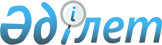 О бюджетах города Щучинска, поселка Бурабай и сельских округов Бурабайского района на 2021-2023 годыРешение Бурабайского районного маслихата Акмолинской области от 25 декабря 2020 года № 6С-70/9. Зарегистрировано Департаментом юстиции Акмолинской области 15 января 2021 года № 8315.
      В соответствии с пунктом 2 статьи 9-1 Бюджетного кодекса Республики Казахстан от 4 декабря 2008 года, подпунктом 1) пункта 1 статьи 6 Закона Республики Казахстан от 23 января 2001 года "О местном государственном управлении и самоуправлении в Республике Казахстан", Бурабайский районный маслихат РЕШИЛ:
      1. Утвердить бюджет города Щучинска на 2021-2023 годы, согласно приложениям 1, 2 и 3 к настоящему решению, в том числе на 2021 год в следующих объемах:
      1) доходы – 601517,4 тысяч тенге, в том числе:
      налоговые поступления – 421054,6 тысяч тенге;
      неналоговые поступления – 237,7 тысяч тенге;
      поступления от продажи основного капитала – 1348,1 тысяч тенге;
      поступления трансфертов – 178877,0 тысяч тенге;
      2) затраты – 636505,8 тысяч тенге;
      3) чистое бюджетное кредитование – 0,0 тысяч тенге;
      4) сальдо по операциям с финансовыми активами – 0,0 тысяч тенге;
      5) дефицит (профицит) бюджета – -34988,4 тысяч тенге;
      6) финансирование дефицита (использование профицита) бюджета – 34988,4 тысяч тенге.
      Сноска. Пункт 1 - в редакции решения Бурабайского районного маслихата Акмолинской области от 30.11.2021 № 7С-14/2 (вводится в действие с 01.01.2021).


      2. Утвердить бюджет поселка Бурабай на 2021-2023 годы, согласно приложениям 4, 5 и 6 к настоящему решению, в том числе на 2021 год в следующих объемах:
      1) доходы – 110490,9 тысяч тенге, в том числе:
      налоговые поступления – 41720,0 тысяч тенге;
      неналоговые поступления – 2438 тысяч тенге;
      поступления от продажи основного капитала – 0,0 тысяч тенге;
      поступления трансфертов – 66332,9 тысяч тенге;
      2) затраты – 117198,1 тысяч тенге;
      3) чистое бюджетное кредитование – 0,0 тысяч тенге;
      4) сальдо по операциям с финансовыми активами – 0,0 тысяч тенге;
      5) дефицит (профицит) бюджета – -6707,2 тысяч тенге;
      6) финансирование дефицита (использование профицита) бюджета – 6707,2 тысяч тенге.
      Сноска. Пункт 2 - в редакции решения Бурабайского районного маслихата Акмолинской области от 30.11.2021 № 7С-14/2 (вводится в действие с 01.01.2021).


      3. Утвердить бюджет Абылайханского сельского округа на 2021-2023 годы, согласно приложениям 7, 8 и 9 к настоящему решению, в том числе на 2021 год в следующих объемах:
      1) доходы – 19297,1 тысяч тенге, в том числе:
      налоговые поступления – 6002,0 тысяч тенге;
      неналоговые поступления – 0,0 тысяч тенге;
      поступления от продажи основного капитала – 0,0 тысяч тенге;
      поступления трансфертов – 13295,1 тысяч тенге;
      2) затраты – 21915,1 тысяч тенге;
      3) чистое бюджетное кредитование – 0,0 тысяч тенге;
      4) сальдо по операциям с финансовыми активами – 0,0 тысяч тенге;
      5) дефицит (профицит) бюджета – -2618,0 тысяч тенге;
      6) финансирование дефицита (использование профицита) бюджета – 2618,0 тысяч тенге.
      Сноска. Пункт 3 - в редакции решения Бурабайского районного маслихата Акмолинской области от 30.11.2021 № 7С-14/2 (вводится в действие с 01.01.2021).


      4. Утвердить бюджет сельского округа Атамекен на 2021-2023 годы, согласно приложениям 10, 11 и 12 к настоящему решению, в том числе на 2021 год в следующих объемах:
      1) доходы – 101436,0 тысяч тенге, в том числе:
      налоговые поступления – 5127,3 тысяч тенге;
      неналоговые поступления –0,0 тысяч тенге;
      поступления от продажи основного капитала – 0,0 тысяч тенге;
      поступления трансфертов – 96308,7 тысяч тенге;
      2) затраты – 103091,6 тысяч тенге;
      3) чистое бюджетное кредитование – 0,0 тысяч тенге;
      4) сальдо по операциям с финансовыми активами – 0,0 тысяч тенге;
      5) дефицит (профицит) бюджета – -1655,6 тысяч тенге;
      6) финансирование дефицита (использование профицита) бюджета – 1655,6 тысяч тенге.
      Сноска. Пункт 4 - в редакции решения Бурабайского районного маслихата Акмолинской области от 30.11.2021 № 7С-14/2 (вводится в действие с 01.01.2021).


      5. Утвердить бюджет Веденовского сельского округа на 2021-2023 годы, согласно приложениям 13, 14 и 15 к настоящему решению, в том числе на 2021 год в следующих объемах:
      1) доходы – 22188,5 тысяч тенге, в том числе:
      налоговые поступления – 2609,0 тысяч тенге;
      неналоговые поступления – 0,0 тысяч тенге;
      поступления от продажи основного капитала – 0,0 тысяч тенге;
      поступления трансфертов – 19579,5 тысяч тенге;
      2) затраты – 23372,7 тысяч тенге;
      3) чистое бюджетное кредитование – 0,0 тысяч тенге;
      4) сальдо по операциям с финансовыми активами – 0,0 тысяч тенге;
      5) дефицит (профицит) бюджета – -1184,2 тысяч тенге;
      6) финансирование дефицита (использование профицита) бюджета – 1184,2 тысяч тенге.
      Сноска. Пункт 5 - в редакции решения Бурабайского районного маслихата Акмолинской области от 30.11.2021 № 7С-14/2 (вводится в действие с 01.01.2021).


      6. Утвердить бюджет Зеленоборского сельского округа на 2021-2023 годы, согласно приложениям 16, 17 и 18 к настоящему решению, в том числе на 2021 год в следующих объемах:
      1) доходы – 161586,9 тысяч тенге, в том числе:
      налоговые поступления – 14993,0 тысяч тенге;
      неналоговые поступления – 0,0 тысяч тенге;
      поступления от продажи основного капитала – 0,0 тысяч тенге;
      поступления трансфертов – 146593,9 тысяч тенге;
      2) затраты – 167583,1 тысяч тенге;
      3) чистое бюджетное кредитование – 0,0 тысяч тенге;
      4) сальдо по операциям с финансовыми активами – 0,0 тысяч тенге;
      5) дефицит (профицит) бюджета – -5996,2 тысяч тенге;
      6) финансирование дефицита (использование профицита) бюджета – 5996,2 тысяч тенге.
      Сноска. Пункт 6 - в редакции решения Бурабайского районного маслихата Акмолинской области от 30.11.2021 № 7С-14/2 (вводится в действие с 01.01.2021).


      7. Утвердить бюджет Златопольского сельского округа на 2021-2023 годы, согласно приложениям 19, 20 и 21 к настоящему решению, в том числе на 2021 год в следующих объемах:
      1) доходы – 149409,4 тысяч тенге, в том числе:
      налоговые поступления – 9616,0 тысяч тенге;
      неналоговые поступления – 0,0 тысяч тенге;
      поступления от продажи основного капитала – 0,0 тысяч тенге;
      поступления трансфертов – 139793,4 тысяч тенге;
      2) затраты – 151484,7 тысяч тенге;
      3) чистое бюджетное кредитование – 0,0 тысяч тенге;
      4) сальдо по операциям с финансовыми активами – 0,0 тысяч тенге;
      5) дефицит (профицит) бюджета – -2075,3 тысяч тенге;
      6) финансирование дефицита (использование профицита) бюджета – 2075,3 тысяч тенге.
      Сноска. Пункт 7 - в редакции решения Бурабайского районного маслихата Акмолинской области от 30.11.2021 № 7С-14/2 (вводится в действие с 01.01.2021).


      8. Утвердить бюджет Катаркольского сельского округа на 2021-2023 годы, согласно приложениям 22, 23 и 24 к настоящему решению, в том числе на 2021 год в следующих объемах:
      1) доходы – 181922,0 тысяч тенге, в том числе:
      налоговые поступления – 14226,0 тысяч тенге;
      неналоговые поступления – 46,0 тысяч тенге;
      поступления от продажи основного капитала – 0,0 тысяч тенге;
      поступления трансфертов – 167650,0 тысяч тенге;
      2) затраты – 198386,4 тысяч тенге;
      3) чистое бюджетное кредитование – 0,0 тысяч тенге;
      4) сальдо по операциям с финансовыми активами – 0,0 тысяч тенге;
      5) дефицит (профицит) бюджета – -16464,4 тысяч тенге;
      6) финансирование дефицита (использование профицита) бюджета – 16464,4 тысяч тенге.
      Сноска. Пункт 8 - в редакции решения Бурабайского районного маслихата Акмолинской области от 30.11.2021 № 7С-14/2 (вводится в действие с 01.01.2021).


      9. Утвердить бюджет Кенесаринского сельского округа на 2021-2023 годы, согласно приложениям 25, 26 и 27 к настоящему решению, в том числе на 2021 год в следующих объемах:
      1) доходы – 62711,0 тысяч тенге, в том числе:
      налоговые поступления – 6396,2 тысяч тенге;
      неналоговые поступления – 0,0 тысяч тенге;
      поступления от продажи основного капитала – 0,0 тысяч тенге;
      поступления трансфертов – 56314,8 тысяч тенге;
      2) затраты – 65477,7 тысяч тенге;
      3) чистое бюджетное кредитование – 0,0 тысяч тенге;
      4) сальдо по операциям с финансовыми активами – 0,0 тысяч тенге;
      5) дефицит (профицит) бюджета – -2766,7 тысяч тенге;
      6) финансирование дефицита (использование профицита) бюджета – 2766,7 тысяч тенге.
      Сноска. Пункт 9 - в редакции решения Бурабайского районного маслихата Акмолинской области от 30.11.2021 № 7С-14/2 (вводится в действие с 01.01.2021).


      10. Утвердить бюджет Урумкайского сельского округа на 2021-2023 годы, согласно приложениям 28, 29 и 30 к настоящему решению, в том числе на 2021 год в следующих объемах:
      1) доходы – 111880,9 тысяч тенге, в том числе:
      налоговые поступления – 7610,0 тысяч тенге;
      неналоговые поступления –0,0 тысяч тенге;
      поступления от продажи основного капитала – 0,0 тысяч тенге;
      поступления трансфертов – 104270,9 тысяч тенге;
      2) затраты – 115199,1 тысяч тенге;
      3) чистое бюджетное кредитование – 0,0 тысяч тенге;
      4) сальдо по операциям с финансовыми активами – 0,0 тысяч тенге;
      5) дефицит (профицит) бюджета – -3318,2 тысяч тенге;
      6) финансирование дефицита (использование профицита) бюджета – 3318,2 тысяч тенге.
      Сноска. Пункт 10 - в редакции решения Бурабайского районного маслихата Акмолинской области от 30.11.2021 № 7С-14/2 (вводится в действие с 01.01.2021).


      11. Утвердить бюджет Успеноюрьевского сельского округа на 2021-2023 годы, согласно приложениям 31, 32 и 33 к настоящему решению, в том числе на 2021 год в следующих объемах:
      1) доходы – 22664,7 тысяч тенге, в том числе:
      налоговые поступления – 2806,0 тысяч тенге;
      неналоговые поступления – 0,0 тысяч тенге;
      поступления от продажи основного капитала – 0,0 тысяч тенге;
      поступления трансфертов – 19858,7 тысяч тенге;
      2) затраты – 24417,7 тысяч тенге;
      3) чистое бюджетное кредитование – 0,0 тысяч тенге;
      4) сальдо по операциям с финансовыми активами – 0,0 тысяч тенге;
      5) дефицит (профицит) бюджета – -1753,0 тысяч тенге;
      6) финансирование дефицита (использование профицита) бюджета – 1753,0 тысяч тенге.
      Сноска. Пункт 11 - в редакции решения Бурабайского районного маслихата Акмолинской области от 30.11.2021 № 7С-14/2 (вводится в действие с 01.01.2021).


      12. Учесть, что в бюджете сельских округов на 2021 год предусмотрены объемы субвенций, передаваемых из районного бюджета бюджетам сельских округов, в сумме 91109,0 тысяч тенге, в том числе:
      Абылайханскому сельскому округу 8265,0 тысяч тенге;
      Веденовскому сельскому округу 13947,0 тысяч тенге;
      Зеленоборскому сельскому округу 10678,0 тысяч тенге;
      Златопольскому сельскому округу 7342,0 тысяч тенге;
      Катаркольскому сельскому округу 7315,0 тысяч тенге;
      Кенесаринскому сельскому округу 9370,0 тысяч тенге;
      сельскому округу Атамекен 12985,0 тысяч тенге;
      Урумкайскому сельскому округу 8591,0 тысяч тенге;
      Успеноюрьевскому сельскому округу 12616,0 тысяч тенге.
      13. Учесть, что в бюджетах на 2021 год предусмотрены бюджетные изъятия, передаваемые в районный бюджет в сумме 385699,0 тысяч тенге, в том числе: из бюджета города Щучинска в сумме 376575,0 тысяч тенге, из бюджета поселка Бурабай 9124,0 тысяч тенге.
      14. Настоящее решение вступает в силу со дня государственной регистрации в Департаменте юстиции Акмолинской области и вводится в действие с 1 января 2021 года.
      "СОГЛАСОВАНО" Бюджет города Щучинска на 2021 год
      Сноска. Приложение 1 - в редакции решения Бурабайского районного маслихата Акмолинской области от 30.11.2021 № 7С-14/2 (вводится в действие с 01.01.2021). Бюджет города Щучинска на 2022 год Бюджет города Щучинска на 2023 год Бюджет поселка Бурабай на 2021 год
      Сноска. Приложение 4 - в редакции решения Бурабайского районного маслихата Акмолинской области от 30.11.2021 № 7С-14/2 (вводится в действие с 01.01.2021). Бюджет поселка Бурабай на 2022 год Бюджет поселка Бурабай на 2023 год Бюджет Абылайханского сельского округа на 2021 год
      Сноска. Приложение 7 - в редакции решения Бурабайского районного маслихата Акмолинской области от 30.11.2021 № 7С-14/2 (вводится в действие с 01.01.2021). Бюджет Абылайханского сельского округа на 2022 год Бюджет Абылайханского сельского округа на 2023 год Бюджет сельского округа Атамекен на 2021 год
      Сноска. Приложение 10 - в редакции решения Бурабайского районного маслихата Акмолинской области от 30.11.2021 № 7С-14/2 (вводится в действие с 01.01.2021). Бюджет сельского округа Атамекен на 2022 год Бюджет сельского округа Атамекен на 2023 год Бюджет Веденовского сельского округа на 2021 год
      Сноска. Приложение 13 - в редакции решения Бурабайского районного маслихата Акмолинской области от 30.11.2021 № 7С-14/2 (вводится в действие с 01.01.2021). Бюджет Веденовского сельского округа на 2022 год Бюджет Веденовского сельского округа на 2023 год Бюджет Зеленоборского сельского округа на 2021 год
      Сноска. Приложение 16 - в редакции решения Бурабайского районного маслихата Акмолинской области от 30.11.2021 № 7С-14/2 (вводится в действие с 01.01.2021). Бюджет Зеленоборского сельского округа на 2022 год Бюджет Зеленоборского сельского округа на 2023 год Бюджет Златопльского сельского округа на 2021 год
      Сноска. Приложение 19 - в редакции решения Бурабайского районного маслихата Акмолинской области от 30.11.2021 № 7С-14/2 (вводится в действие с 01.01.2021). Бюджет Златопольского сельского округа на 2022 год Бюджет Златопольского сельского округа на 2023 год Бюджет Катаркольского сельского округа на 2021 год
      Сноска. Приложение 22 - в редакции решения Бурабайского районного маслихата Акмолинской области от 30.11.2021 № 7С-14/2 (вводится в действие с 01.01.2021). Бюджет Катаркольского сельского округа на 2022 год Бюджет Катаркольского сельского округа на 2023 год Бюджет Кенесаринского сельского округа на 2021 год
      Сноска. Приложение 25 - в редакции решения Бурабайского районного маслихата Акмолинской области от 30.11.2021 № 7С-14/2 (вводится в действие с 01.01.2021). Бюджет Кенесаринского сельского округа на 2022 год Бюджет Кенесаринского сельского округа на 2023 год Бюджет Урумкайского сельского округа на 2021 год
      Сноска. Приложение 28 - в редакции решения Бурабайского районного маслихата Акмолинской области от 30.11.2021 № 7С-14/2 (вводится в действие с 01.01.2021). Бюджет Урумкайского сельского округа на 2022 год Бюджет Урумкайского сельского округа на 2023 год Бюджет Успеноюрьевского сельского округа на 2021 год
      Сноска. Приложение 31 - в редакции решения Бурабайского районного маслихата Акмолинской области от 30.11.2021 № 7С-14/2 (вводится в действие с 01.01.2021). Бюджет Успеноюрьевского сельского округа на 2022 год Бюджет Успеноюрьевского сельского округа на 2023 год Целевые трансферты бюджетам города Щучинска, поселка Бурабай и сельских округов на 2021 год
      Сноска. Решение дополнено приложением 34 в соответствии с решением Бурабайского районного маслихата Акмолинской области от 19.07.2021 № 7С-10/1 (вводится в действие с 01.01.2021); в редакции решения Бурабайского районного маслихата Акмолинской области от 30.11.2021 № 7С-14/2 (вводится в действие с 01.01.2021).
					© 2012. РГП на ПХВ «Институт законодательства и правовой информации Республики Казахстан» Министерства юстиции Республики Казахстан
				
      Председатель LXXсессии Бурабайскогорайонного маслихата

К.Умуртаева

      Секретарь Бурабайскогорайонного маслихата

У.Бейсенов

      Акимат Бурабайского района
Приложение 1 к решению
Бурабайского районного
маслихата от 25 декабря
2020 года № 6С-70/9
Категория
Категория
Категория
Категория
Сумма тысяч тенге
Класс
Класс
Класс
Сумма тысяч тенге
Подкласс
Подкласс
Сумма тысяч тенге
Наименование
Сумма тысяч тенге
1
2
3
4
5
I. Доходы
601517,4
1
Налоговые поступления
421054,6
01
Подоходный налог
181675,0
2
Индивидуальный подоходный налог
181675,0
04
Налоги на собственность
229292,8
1
Налоги на имущество
11456,9
3
Земельный налог
54191,8
4
Налог на транспортные средства
163644,1
05
Внутренние налоги на товары, работы и услуги
10086,8
4
Сборы за ведение предпринимательской и профессиональной деятельности
10086,8
2
Неналоговые поступления
237,7
01
Доходы от государственной собственности
42,4
5
Доходы от аренды имущества, находящегося в государственной собственности
42,4
04
Штрафы, пени, санкции, взыскания, налагаемые государственными учреждениями, финансируемыми из государственного бюджета, а также содержащимися и финансируемыми из бюджета (сметы расходов) Национального Банка Республики Казахстан
153,1
1
Штрафы, пени, санкции, взыскания, налагаемые государственными учреждениями, финансируемыми из государственного бюджета, а также содержащимися и финансируемыми из бюджета (сметы расходов) Национального Банка Республики Казахстан, за исключением поступлений от организаций нефтяного сектора и в Фонд компенсации потерпевшим 
153,1
06
Прочие неналоговые поступления
42,2
1
Прочие неналоговые поступления
42,2
3
Поступления от продажи основного капитала
1348,1
01
Продажа государственного имущества, закрепленного за государственными учреждениями
1348,1
1
Продажа государственного имущества, закрепленного за государственными учреждениями
1348,1
4
Поступления трансфертов
178877,0
02
Трансферты из вышестоящих органов государственного управления
178877,0
3
Трансферты из районного (города областного значения) бюджета
178877,0
Функциональная группа
Функциональная группа
Функциональная группа
Функциональная группа
Функциональная группа
Сумма тысяч тенге
Функциональная подгруппа
Функциональная подгруппа
Функциональная подгруппа
Функциональная подгруппа
Сумма тысяч тенге
Администратор бюджетных программ
Администратор бюджетных программ
Администратор бюджетных программ
Сумма тысяч тенге
Программа
Программа
Сумма тысяч тенге
Наименование
Сумма тысяч тенге
1
2
3
4
5
6
II. Затраты
636505,8
01
Государственные услуги общего характера
202241,3
1
Представительные, исполнительные и другие органы, выполняющие общие функции государственного управления
202241,3
124
Аппарат акима города районного значения, села, поселка, сельского округа
202241,3
001
Услуги по обеспечению деятельности акима города районного значения, села, поселка, сельского округа
197081,2
032
Капитальные расходы подведомственных государственных учреждений и организаций
5125,3
053
Управление коммунальным имуществом города районного значения, села, поселка, сельского округа
34,8
07
Жилищно-коммунальное хозяйство
45955,0
3
Благоустройство населенных пунктов
45955,0
124
Аппарат акима города районного значения, села, поселка, сельского округа
45955,0
008
Освещение улиц в населенных пунктах
11585,0
009
Обеспечение санитарии населенных пунктов
3916,5
010
Содержание мест захоронений и погребение безродных
585,0
011
Благоустройство и озеленение населенных пунктов
29868,5
12
Транспорт и коммуникации
9774,0
1
Автомобильный транспорт
9774,0
124
Аппарат акима города районного значения, села, поселка, сельского округа
9774,0
013
Обеспечение функционирования автомобильных дорог в городах районного значения, селах, поселках, сельских округах
9774,0
15
Трансферты
378535,5
1
Трансферты
378535,5
124
Аппарат акима города районного значения, села, поселка, сельского округа
378535,5
043
Бюджетные изъятия
376575,0
048
Возврат неиспользованных (недоиспользованных) целевых трансфертов
1960,5
III. Чистое бюджетное кредитование
0,0
IV. Сальдо по операциям с финансовыми активами 
0,0
V. Дефицит (профицит) бюджета 
-34988,4
VI. Финансирование дефицита (использование профицита) бюджета 
34988,4Приложение 2 к решению
Бурабайского районного
маслихата от 25 декабря
2020 года № 6С-70/9
Категория
Категория
Категория
Категория
Сумма тысяч тенге
Класс
Класс
Класс
Сумма тысяч тенге
Подкласс
Подкласс
Сумма тысяч тенге
Наименование
Сумма тысяч тенге
1
2
3
4
5
I. Доходы
554881,0
1
Налоговые поступления
554700,0
01
Подоходный налог
317200,0
2
Индивидуальный подоходный налог
317200,0
04
Налоги на собственность
231158,0
1
Налоги на имущество
9925,0
3
Земельный налог
67562,0
4
Налог на транспортные средства
153671,0
05
Внутренние налоги на товары, работы и услуги
6342,0
4
Сборы за ведение предпринимательской и профессиональной деятельности
6342,0
2
Неналоговые поступления
181,0
01
Доходы от государственной собственности
51,0
5
Доходы от аренды имущества, находящегося в государственной собственности
51,0
04
Штрафы, пени, санкции, взыскания, налагаемые государственными учреждениями, финансируемыми из государственного бюджета, а также содержащимися и финансируемыми из бюджета (сметы расходов) Национального Банка Республики Казахстан
130,0
1
Штрафы, пени, санкции, взыскания, налагаемые государственными учреждениями, финансируемыми из государственного бюджета, а также содержащимися и финансируемыми из бюджета (сметы расходов) Национального Банка Республики Казахстан, за исключением поступлений от организаций нефтяного сектора и в Фонд компенсации потерпевшим 
130,0
3
Поступления от продажи основного капитала
0,0
4
Поступления трансфертов
0,0
02
Трансферты из вышестоящих органов государственного управления
0,0
3
Трансферты из районного (города областного значения) бюджета
0,0
Функциональная группа
Функциональная группа
Функциональная группа
Функциональная группа
Сумма тысяч тенге
Администратор бюджетных программ
Администратор бюджетных программ
Администратор бюджетных программ
Сумма тысяч тенге
Программа
Программа
Сумма тысяч тенге
Наименование
Сумма тысяч тенге
1
2
3
4
5
II. Затраты
554881,0
01
Государственные услуги общего характера
41240,0
124
Аппарат акима города районного значения, села, поселка, сельского округа
41240,0
001
Услуги по обеспечению деятельности акима города районного значения, села, поселка, сельского округа
41240,0
07
Жилищно-коммунальное хозяйство
41116,0
124
Аппарат акима города районного значения, села, поселка, сельского округа
41116,0
008
Освещение улиц в населенных пунктах
16514,0
009
Обеспечение санитарии населенных пунктов
12377,0
010
Содержание мест захоронений и погребение безродных
906,0
011
Благоустройство и озеленение населенных пунктов
11319,0
12
Транспорт и коммуникации
76000,0
124
Аппарат акима города районного значения, села, поселка, сельского округа
76000,0
013
Обеспечение функционирования автомобильных дорог в городах районного значения, селах, поселках, сельских округах
76000,0
15
Трансферты
396525,0
124
Аппарат акима города районного значения, села, поселка, сельского округа
396525,0
043
Бюджетные изъятия
396525,0
III. Сальдо по операциям с финансовыми активами 
0,0
IV. Дефицит (профицит) бюджета 
0,0
V. Финансирование дефицита (использование профицита) бюджета 
0,0Приложение 3 к решению
Бурабайского районного
маслихата от 25 декабря
2020 года № 6С-70/9
Категория
Категория
Категория
Категория
Сумма тысяч тенге
Класс
Класс
Класс
Сумма тысяч тенге
Подкласс
Подкласс
Сумма тысяч тенге
Наименование
Сумма тысяч тенге
1
2
3
4
5
I. Доходы
654061,0
1
Налоговые поступления
653499,0
01
Подоходный налог
364701,0
2
Индивидуальный подоходный налог
364701,0
04
Налоги на собственность
282361,0
1
Налоги на имущество
9925,0
3
Земельный налог
67562,0
4
Налог на транспортные средства
204874,0
05
Внутренние налоги на товары, работы и услуги
6437,0
4
Сборы за ведение предпринимательской и профессиональной деятельности
6437,0
2
Неналоговые поступления
562,0
01
Доходы от государственной собственности
51,0
5
Доходы от аренды имущества, находящегося в государственной собственности
51,0
04
Штрафы, пени, санкции, взыскания, налагаемые государственными учреждениями, финансируемыми из государственного бюджета, а также содержащимися и финансируемыми из бюджета (сметы расходов) Национального Банка Республики Казахстан
511,0
1
Штрафы, пени, санкции, взыскания, налагаемые государственными учреждениями, финансируемыми из государственного бюджета, а также содержащимися и финансируемыми из бюджета (сметы расходов) Национального Банка Республики Казахстан, за исключением поступлений от организаций нефтяного сектора и в Фонд компенсации потерпевшим 
511,0
3
Поступления от продажи основного капитала
0,0
4
Поступления трансфертов
0,0
02
Трансферты из вышестоящих органов государственного управления
0,0
3
Трансферты из районного (города областного значения) бюджета
0,0
Функциональная группа
Функциональная группа
Функциональная группа
Функциональная группа
Сумма тысяч тенге
Администратор бюджетных программ
Администратор бюджетных программ
Администратор бюджетных программ
Сумма тысяч тенге
Программа
Программа
Сумма тысяч тенге
Наименование
Сумма тысяч тенге
1
2
3
4
5
II. Затраты
654061,0
01
Государственные услуги общего характера
41240,0
124
Аппарат акима города районного значения, села, поселка, сельского округа
41240,0
001
Услуги по обеспечению деятельности акима города районного значения, села, поселка, сельского округа
41240,0
07
Жилищно-коммунальное хозяйство
41116,0
124
Аппарат акима города районного значения, села, поселка, сельского округа
41116,0
008
Освещение улиц в населенных пунктах
16514,0
009
Обеспечение санитарии населенных пунктов
12377,0
010
Содержание мест захоронений и погребение безродных
906,0
011
Благоустройство и озеленение населенных пунктов
11319,0
12
Транспорт и коммуникации
76000,0
124
Аппарат акима города районного значения, села, поселка, сельского округа
76000,0
013
Обеспечение функционирования автомобильных дорог в городах районного значения, селах, поселках, сельских округах
76000,0
15
Трансферты
495705,0
124
Аппарат акима города районного значения, села, поселка, сельского округа
495705,0
043
Бюджетные изъятия
495705,0
III. Сальдо по операциям с финансовыми активами 
0,0
IV. Дефицит (профицит) бюджета 
0,0
V. Финансирование дефицита (использование профицита) бюджета 
0,0Приложение 4 к решению
Бурабайского районного
маслихата от 25 декабря
2020 года № 6С-70/9
Категория
Категория
Категория
Категория
Сумма тысяч тенге
Класс
Класс
Класс
Сумма тысяч тенге
Подкласс
Подкласс
Сумма тысяч тенге
Наименование
Сумма тысяч тенге
1
2
3
4
5
I. Доходы
110490,9
1
Налоговые поступления
41720,0
01
Подоходный налог
11674,0
2
Индивидуальный подоходный налог
11674,0
04
Налоги на собственность
29064,0
1
Налоги на имущество
2432,0
3
Земельный налог
6919,0
4
Налог на транспортные средства
19713,0
05
Внутренние налоги на товары, работы и услуги
982,0
4
Сборы за ведение предпринимательской и профессиональной деятельности
982,0
2
Неналоговые поступления
2438,0
04
Штрафы, пени, санкции, взыскания, налагаемые государственными учреждениями, финансируемыми из государственного бюджета, а также содержащимися и финансируемыми из бюджета (сметы расходов) Национального Банка Республики Казахстан
366,0
1
Штрафы, пени, санкции, взыскания, налагаемые государственными учреждениями, финансируемыми из государственного бюджета, а также содержащимися и финансируемыми из бюджета (сметы расходов) Национального Банка Республики Казахстан, за исключением поступлений от организаций нефтяного сектора и в Фонд компенсации потерпевшим 
366,0
06
Прочие неналоговые поступления
2072,0
1
Прочие неналоговые поступления
2072,0
3
Поступления от продажи основного капитала
0,0
4
Поступления трансфертов
66332,9
02
Трансферты из вышестоящих органов государственного управления
66332,9
3
Трансферты из районного (города областного значения) бюджета 
66332,9
Функциональная группа
Функциональная группа
Функциональная группа
Функциональная группа
Функциональная группа
Сумма тысяч тенге
Функциональная подгруппа
Функциональная подгруппа
Функциональная подгруппа
Функциональная подгруппа
Сумма тысяч тенге
Администратор бюджетных программ
Администратор бюджетных программ
Администратор бюджетных программ
Сумма тысяч тенге
Программа
Программа
Сумма тысяч тенге
Наименование
Сумма тысяч тенге
1
2
3
4
5
6
II. Затраты
117198,1
01
Государственные услуги общего характера
37774,1
1
Представительные, исполнительные и другие органы, выполняющие общие функции государственного управления
37774,1
124
Аппарат акима города районного значения, села, поселка, сельского округа
37774,1
001
Услуги по обеспечению деятельности акима города районного значения, села, поселка, сельского округа
37774,1
07
Жилищно-коммунальное хозяйство
50561,0
3
Благоустройство населенных пунктов
50561,0
124
Аппарат акима города районного значения, села, поселка, сельского округа
50561,0
008
Освещение улиц в населенных пунктах
3500,0
009
Обеспечение санитарии населенных пунктов
10628,6
011
Благоустройство и озеленение населенных пунктов
36432,4
12
Транспорт и коммуникации
16228,7
1
Автомобильный транспорт
16228,7
124
Аппарат акима города районного значения, села, поселка, сельского округа
16228,7
013
Обеспечение функционирования автомобильных дорог в городах районного значения, селах, поселках, сельских округах
3340,0
045
Капитальный и средний ремонт автомобильных дорог в городах районного значения, селах, поселках, сельских округах
12888,7
14
Обслуживание долга
3510,0
1
Обслуживание долга
3510,0
124
Аппарат акима города районного значения, села, поселка, сельского округа
3510,0
042
Обслуживание долга аппарата акима города районного значения, села, поселка, сельского округа по выплате вознаграждений и иных платежей по займам из районного (города областного значения) бюджета
3510,0
15
Трансферты
9124,3
1
Трансферты
9124,3
124
Аппарат акима города районного значения, села, поселка, сельского округа
9124,3
043
Бюджетные изъятия
9124,0
048
Возврат неиспользованных (недоиспользованных) целевых трансфертов
0,3
III. Чистое бюджетное кредитование
0,0
IV. Сальдо по операциям с финансовыми активами 
0,0
V. Дефицит (профицит) бюджета 
-6707,2
VI. Финансирование дефицита (использование профицита) бюджета 
6707,2Приложение 5 к решению
Бурабайского районного
маслихата от 25 декабря
2020 года № 6С-70/9
Категория
Категория
Категория
Категория
Сумма тысяч тенге
Класс
Класс
Класс
Сумма тысяч тенге
Подкласс
Подкласс
Сумма тысяч тенге
Наименование
Сумма тысяч тенге
1
2
3
4
5
I. Доходы
53214,0
1
Налоговые поступления
49477,0
01
Подоходный налог
19047,0
2
Индивидуальный подоходный налог
19047,0
04
Налоги на собственность
29399,0
1
Налоги на имущество
2532,0
3
Земельный налог
5800,0
4
Налог на транспортные средства
21067,0
05
Внутренние налоги на товары, работы и услуги
1031,0
4
Сборы за ведение предпринимательской и профессиональной деятельности
1031,0
2
Неналоговые поступления
3737,0
04
Штрафы, пени, санкции, взыскания, налагаемые государственными учреждениями, финансируемыми из государственного бюджета, а также содержащимися и финансируемыми из бюджета (сметы расходов) Национального Банка Республики Казахстан
1665,0
1
Штрафы, пени, санкции, взыскания, налагаемые государственными учреждениями, финансируемыми из государственного бюджета, а также содержащимися и финансируемыми из бюджета (сметы расходов) Национального Банка Республики Казахстан, за исключением поступлений от организаций нефтяного сектора и в Фонд компенсации потерпевшим 
1665,0
06
Прочие неналоговые поступления
2072,0
1
Прочие неналоговые поступления
2072,0
3
Поступления от продажи основного капитала
0,0
4
Поступления трансфертов
0,0
02
Трансферты из вышестоящих органов государственного управления
0,0
3
Трансферты из районного (города областного значения) бюджета 
0,0
Функциональная группа
Функциональная группа
Функциональная группа
Функциональная группа
Сумма тысяч тенге
Администратор бюджетных программ
Администратор бюджетных программ
Администратор бюджетных программ
Сумма тысяч тенге
Программа
Программа
Сумма тысяч тенге
Наименование
Сумма тысяч тенге
1
2
3
4
5
II. Затраты
53214,0
01
Государственные услуги общего характера
22451,0
124
Аппарат акима города районного значения, села, поселка, сельского округа
22451,0
001
Услуги по обеспечению деятельности акима города районного значения, села, поселка, сельского округа
22451,0
07
Жилищно-коммунальное хозяйство
12538,0
124
Аппарат акима города районного значения, села, поселка, сельского округа
12538,0
008
Освещение улиц в населенных пунктах
3500,0
009
Обеспечение санитарии населенных пунктов
4450,0
011
Благоустройство и озеленение населенных пунктов
4588,0
12
Транспорт и коммуникации
3340,0
124
Аппарат акима города районного значения, села, поселка, сельского округа
3340,0
013
Обеспечение функционирования автомобильных дорог в городах районного значения, селах, поселках, сельских округах
3340,0
14
Обслуживание долга
3510,0
124
Аппарат акима города районного значения, села, поселка, сельского округа
3510,0
042
Обслуживание долга аппарата акима города районного значения, села, поселка, сельского округа по выплате вознаграждений и иных платежей по займам из районного (города областного значения) бюджета
3510,0
15
Трансферты
11375,0
124
Аппарат акима города районного значения, села, поселка, сельского округа
11375,0
043
Бюджетные изъятия
11375,0
III. Сальдо по операциям с финансовыми активами 
0,0
IV. Дефицит (профицит) бюджета 
0,0
V. Финансирование дефицита (использование профицита) бюджета 
0,0Приложение 6 к решению
Бурабайского районного
маслихата от 25 декабря
2020 года № 6С-70/9
Категория
Категория
Категория
Категория
Сумма тысяч тенге
Класс
Класс
Класс
Сумма тысяч тенге
Подкласс
Подкласс
Сумма тысяч тенге
Наименование
Сумма тысяч тенге
1
2
3
4
5
I. Доходы
68865,0
1
Налоговые поступления
65045,0
01
Подоходный налог
33095,0
2
Индивидуальный подоходный налог
33095,0
04
Налоги на собственность
30868,0
1
Налоги на имущество
2658,0
3
Земельный налог
6090,0
4
Налог на транспортные средства
22120,0
05
Внутренние налоги на товары, работы и услуги
1082,0
4
Сборы за ведение предпринимательской и профессиональной деятельности
1082,0
2
Неналоговые поступления
3820,0
04
Штрафы, пени, санкции, взыскания, налагаемые государственными учреждениями, финансируемыми из государственного бюджета, а также содержащимися и финансируемыми из бюджета (сметы расходов) Национального Банка Республики Казахстан
1748,0
1
Штрафы, пени, санкции, взыскания, налагаемые государственными учреждениями, финансируемыми из государственного бюджета, а также содержащимися и финансируемыми из бюджета (сметы расходов) Национального Банка Республики Казахстан, за исключением поступлений от организаций нефтяного сектора и в Фонд компенсации потерпевшим 
1748,0
06
Прочие неналоговые поступления
2072,0
1
Прочие неналоговые поступления
2072,0
3
Поступления от продажи основного капитала
0,0
4
Поступления трансфертов
0,0
02
Трансферты из вышестоящих органов государственного управления
0,0
3
Трансферты из районного (города областного значения) бюджета 
0,0
Функциональная группа
Функциональная группа
Функциональная группа
Функциональная группа
Сумма тысяч тенге
Администратор бюджетных программ
Администратор бюджетных программ
Администратор бюджетных программ
Сумма тысяч тенге
Программа
Программа
Сумма тысяч тенге
Наименование
Сумма тысяч тенге
1
2
3
4
5
II. Затраты
68865,0
01
Государственные услуги общего характера
22451,0
124
Аппарат акима города районного значения, села, поселка, сельского округа
22451,0
001
Услуги по обеспечению деятельности акима города районного значения, села, поселка, сельского округа
22451,0
07
Жилищно-коммунальное хозяйство
12538,0
124
Аппарат акима города районного значения, села, поселка, сельского округа
12538,0
008
Освещение улиц в населенных пунктах
3500,0
009
Обеспечение санитарии населенных пунктов
4450,0
011
Благоустройство и озеленение населенных пунктов
4588,0
12
Транспорт и коммуникации
3340,0
124
Аппарат акима города районного значения, села, поселка, сельского округа
3340,0
013
Обеспечение функционирования автомобильных дорог в городах районного значения, селах, поселках, сельских округах
3340,0
14
Обслуживание долга
3510,0
124
Аппарат акима города районного значения, села, поселка, сельского округа
3510,0
042
Обслуживание долга аппарата акима города районного значения, села, поселка, сельского округа по выплате вознаграждений и иных платежей по займам из районного (города областного значения) бюджета
3510,0
15
Трансферты
27026,0
124
Аппарат акима города районного значения, села, поселка, сельского округа
27026,0
043
Бюджетные изъятия
27026,0
III. Сальдо по операциям с финансовыми активами 
0,0
IV. Дефицит (профицит) бюджета 
0,0
V. Финансирование дефицита (использование профицита) бюджета 
0,0Приложение 7 к решению
Бурабайского районного
маслихата от 25 декабря
2020 года № 6С-70/9
Категория
Категория
Категория
Категория
Сумма тысяч тенге
Класс
Класс
Класс
Сумма тысяч тенге
Подкласс
Подкласс
Сумма тысяч тенге
Наименование
Сумма тысяч тенге
1
2
3
4
5
I. Доходы
19297,1
1
Налоговые поступления
6002,0
01
Подоходный налог
541,0
2
Индивидуальный подоходный налог
541,0
04
Налоги на собственность
5461,0
1
Налоги на имущество
212,0
3
Земельный налог
521,0
4
Налог на транспортные средства
4728,0
2
Неналоговые поступления
0,0
3
Поступления от продажи основного капитала
0,0
4
Поступления трансфертов
13295,1
02
Трансферты из вышестоящих органов государственного управления
13295,1
3
Трансферты из районного (города областного значения) бюджета 
13295,1
Функциональная группа
Функциональная группа
Функциональная группа
Функциональная группа
Функциональная группа
Сумма тысяч тенге
Функциональная подгруппа
Функциональная подгруппа
Функциональная подгруппа
Функциональная подгруппа
Сумма тысяч тенге
Администратор бюджетных программ
Администратор бюджетных программ
Администратор бюджетных программ
Сумма тысяч тенге
Программа
Программа
Сумма тысяч тенге
Наименование
Сумма тысяч тенге
1
2
3
4
5
6
01
Государственные услуги общего характера
21915,1
1
Представительные, исполнительные и другие органы, выполняющие общие функции государственного управления
17497,4
124
Аппарат акима города районного значения, села, поселка, сельского округа
17497,4
001
Услуги по обеспечению деятельности акима города районного значения, села, поселка, сельского округа
17497,4
07
Жилищно-коммунальное хозяйство
3311,6
3
Благоустройство населенных пунктов
3311,6
124
Аппарат акима города районного значения, села, поселка, сельского округа
3311,6
008
Освещение улиц в населенных пунктах
2954,6
009
Обеспечение санитарии населенных пунктов
77,0
011
Благоустройство и озеленение населенных пунктов
280,0
12
Транспорт и коммуникации
1106,0
1
Автомобильный транспорт
1106,0
124
Аппарат акима города районного значения, села, поселка, сельского округа
1106,0
013
Обеспечение функционирования автомобильных дорог в городах районного значения, селах, поселках, сельских округах
1106,0
15
Трансферты
0,1
1
Трансферты
0,1
124
Аппарат акима города районного значения, села, поселка, сельского округа
0,1
048
Возврат неиспользованных (недоиспользованных) целевых трансфертов
0,1
III. Чистое бюджетное кредитование
0,0
IV. Сальдо по операциям с финансовыми активами 
0,0
V. Дефицит (профицит) бюджета 
-2618,0
VI. Финансирование дефицита (использование профицита) бюджета 
2618,0Приложение 8 к решению
Бурабайского районного
маслихата от 25 декабря
2020 года № 6С-70/9
Категория
Категория
Категория
Категория
Сумма тысяч тенге
Класс
Класс
Класс
Сумма тысяч тенге
Подкласс
Подкласс
Сумма тысяч тенге
Наименование
Сумма тысяч тенге
1
2
3
4
5
I. Доходы
15701,0
1
Налоговые поступления
7397,0
01
Подоходный налог
1389,0
2
Индивидуальный подоходный налог
1389,0
04
Налоги на собственность
6008,0
1
Налоги на имущество
70,0
3
Земельный налог
917,0
4
Налог на транспортные средства
5021,0
2
Неналоговые поступления
292,0
04
Штрафы, пени, санкции, взыскания, налагаемые государственными учреждениями, финансируемыми из государственного бюджета, а также содержащимися и финансируемыми из бюджета (сметы расходов) Национального Банка Республики Казахстан
292,0
1
Штрафы, пени, санкции, взыскания, налагаемые государственными учреждениями, финансируемыми из государственного бюджета, а также содержащимися и финансируемыми из бюджета (сметы расходов) Национального Банка Республики Казахстан, за исключением поступлений от организаций нефтяного сектора и в Фонд компенсации потерпевшим 
292,0
3
Поступления от продажи основного капитала
0,0
4
Поступления трансфертов
8012,0
02
Трансферты из вышестоящих органов государственного управления
8012,0
3
Трансферты из районного (города областного значения) бюджета 
8012,0
Функциональная группа
Функциональная группа
Функциональная группа
Функциональная группа
Сумма тысяч тенге
Администратор бюджетных программ
Администратор бюджетных программ
Администратор бюджетных программ
Сумма тысяч тенге
Программа
Программа
Сумма тысяч тенге
Наименование
Сумма тысяч тенге
1
2
3
4
5
II. Затраты
15701,0
01
Государственные услуги общего характера
13780,0
124
Аппарат акима города районного значения, села, поселка, сельского округа
13780,0
001
Услуги по обеспечению деятельности акима города районного значения, села, поселка, сельского округа
13780,0
07
Жилищно-коммунальное хозяйство
771,0
124
Аппарат акима города районного значения, села, поселка, сельского округа
771,0
008
Освещение улиц в населенных пунктах
691,0
009
Обеспечение санитарии населенных пунктов
80,0
12
Транспорт и коммуникации
1150,0
124
Аппарат акима города районного значения, села, поселка, сельского округа
1150,0
013
Обеспечение функционирования автомобильных дорог в городах районного значения, селах, поселках, сельских округах
1150,0
III. Сальдо по операциям с финансовыми активами 
0,0
IV. Дефицит (профицит) бюджета 
0,0
V. Финансирование дефицита (использование профицита) бюджета 
0,0Приложение 9 к решению
Бурабайского районного
маслихата от 25 декабря
2020 года № 6С-70/9
Категория
Категория
Категория
Категория
Сумма тысяч тенге
Класс
Класс
Класс
Сумма тысяч тенге
Подкласс
Подкласс
Сумма тысяч тенге
Наименование
Сумма тысяч тенге
1
2
3
4
5
I. Доходы
15701,0
1
Налоговые поступления
7897,0
01
Подоходный налог
1601,0
2
Индивидуальный подоходный налог
1601,0
04
Налоги на собственность
6296,0
1
Налоги на имущество
71,0
3
Земельный налог
953,0
4
Налог на транспортные средства
5272,0
2
Неналоговые поступления
306,0
04
Штрафы, пени, санкции, взыскания, налагаемые государственными учреждениями, финансируемыми из государственного бюджета, а также содержащимися и финансируемыми из бюджета (сметы расходов) Национального Банка Республики Казахстан
306,0
1
Штрафы, пени, санкции, взыскания, налагаемые государственными учреждениями, финансируемыми из государственного бюджета, а также содержащимися и финансируемыми из бюджета (сметы расходов) Национального Банка Республики Казахстан, за исключением поступлений от организаций нефтяного сектора и в Фонд компенсации потерпевшим 
306,0
3
Поступления от продажи основного капитала
0,0
4
Поступления трансфертов
7498,0
02
Трансферты из вышестоящих органов государственного управления
7498,0
3
Трансферты из районного (города областного значения) бюджета 
7498,0
Функциональная группа
Функциональная группа
Функциональная группа
Функциональная группа
Сумма тысяч тенге
Администратор бюджетных программ
Администратор бюджетных программ
Администратор бюджетных программ
Сумма тысяч тенге
Программа
Программа
Сумма тысяч тенге
Наименование
Сумма тысяч тенге
1
2
3
4
5
II. Затраты
15701,0
01
Государственные услуги общего характера
13703,0
124
Аппарат акима города районного значения, села, поселка, сельского округа
13703,0
001
Услуги по обеспечению деятельности акима города районного значения, села, поселка, сельского округа
13703,0
07
Жилищно-коммунальное хозяйство
802,0
124
Аппарат акима города районного значения, села, поселка, сельского округа
802,0
008
Освещение улиц в населенных пунктах
719,0
009
Обеспечение санитарии населенных пунктов
83,0
12
Транспорт и коммуникации
1196,0
124
Аппарат акима города районного значения, села, поселка, сельского округа
1196,0
013
Обеспечение функционирования автомобильных дорог в городах районного значения, селах, поселках, сельских округах
1196,0
III. Сальдо по операциям с финансовыми активами 
0,0
IV. Дефицит (профицит) бюджета 
0,0
V. Финансирование дефицита (использование профицита) бюджета 
0,0Приложение 10 к решению
Бурабайского районного
маслихата от 25 декабря
2020 года № 6С-70/9
Категория
Категория
Категория
Категория
Сумма тысяч тенге
Класс
Класс
Класс
Сумма тысяч тенге
Подкласс
Подкласс
Сумма тысяч тенге
Наименование
Сумма тысяч тенге
1
2
3
4
5
I. Доходы
101436,0
1
Налоговые поступления
5127,3
01
Подоходный налог
875,0
2
Индивидуальный подоходный налог
875,0
04
Налоги на собственность
4047,4
1
Налоги на имущество
348,9
3
Земельный налог
183,7
4
Налог на транспортные средства
3514,8
05
Внутренние налоги на товары, работы и услуги
204,9
4
Сборы за ведение предпринимательской и профессиональной деятельности
204,9
2
Неналоговые поступления
0,0
3
Поступления от продажи основного капитала
0,0
4
Поступления трансфертов
96308,7
02
Трансферты из вышестоящих органов государственного управления
96308,7
3
Трансферты из районного (города областного значения) бюджета 
96308,7
Функциональная группа
Функциональная группа
Функциональная группа
Функциональная группа
Функциональная группа
Сумма тысяч тенге
Функциональная подгруппа
Функциональная подгруппа
Функциональная подгруппа
Функциональная подгруппа
Сумма тысяч тенге
Администратор бюджетных программ
Администратор бюджетных программ
Администратор бюджетных программ
Сумма тысяч тенге
Программа
Программа
Сумма тысяч тенге
Наименование
Сумма тысяч тенге
1
2
3
4
5
6
II. Затраты
103091,6
01
Государственные услуги общего характера
19174,4
1
Представительные, исполнительные и другие органы, выполняющие общие функции государственного управления
19174,4
124
Аппарат акима города районного значения, села, поселка, сельского округа
19174,4
001
Услуги по обеспечению деятельности акима города районного значения, села, поселка, сельского округа
19174,4
07
Жилищно-коммунальное хозяйство
1825,9
3
Благоустройство населенных пунктов
1825,9
124
Аппарат акима города районного значения, села, поселка, сельского округа
1825,9
008
Освещение улиц в населенных пунктах
1548,9
009
Обеспечение санитарии населенных пунктов
277,0
12
Транспорт и коммуникации
82091,3
1
Автомобильный транспорт
82091,3
124
Аппарат акима города районного значения, села, поселка, сельского округа
82091,3
013
Обеспечение функционирования автомобильных дорог в городах районного значения, селах, поселках, сельских округах
3605,0
045
Капитальный и средний ремонт автомобильных дорог в городах районного значения, селах, поселках, сельских округах
78486,3
III. Чистое бюджетное кредитование
0,0
IV. Сальдо по операциям с финансовыми активами 
0,0
V. Дефицит (профицит) бюджета 
-1655,6
VI. Финансирование дефицита (использование профицита) бюджета 
1655,6Приложение 11 к решению
Бурабайского районного
маслихата от 25 декабря
2020 года № 6С-70/9
Категория
Категория
Категория
Категория
Сумма тысяч тенге
Класс
Класс
Класс
Сумма тысяч тенге
Подкласс
Подкласс
Сумма тысяч тенге
Наименование
Сумма тысяч тенге
1
2
3
4
5
I. Доходы
17771,0
1
Налоговые поступления
4539,0
01
Подоходный налог
1432,0
2
Индивидуальный подоходный налог
1432,0
04
Налоги на собственность
3107,0
1
Налоги на имущество
35,0
3
Земельный налог
274,0
4
Налог на транспортные средства
2798,0
2
Неналоговые поступления
275,0
04
Штрафы, пени, санкции, взыскания, налагаемые государственными учреждениями, финансируемыми из государственного бюджета, а также содержащимися и финансируемыми из бюджета (сметы расходов) Национального Банка Республики Казахстан
275,0
1
Штрафы, пени, санкции, взыскания, налагаемые государственными учреждениями, финансируемыми из государственного бюджета, а также содержащимися и финансируемыми из бюджета (сметы расходов) Национального Банка Республики Казахстан, за исключением поступлений от организаций нефтяного сектора и в Фонд компенсации потерпевшим 
275,0
3
Поступления от продажи основного капитала
0,0
4
Поступления трансфертов
12957,0
02
Трансферты из вышестоящих органов государственного управления
12957,0
3
Трансферты из районного (города областного значения) бюджета 
12957,0
Функциональная группа
Функциональная группа
Функциональная группа
Функциональная группа
Сумма тысяч тенге
Администратор бюджетных программ
Администратор бюджетных программ
Администратор бюджетных программ
Сумма тысяч тенге
Программа
Программа
Сумма тысяч тенге
Наименование
Сумма тысяч тенге
1
2
3
4
5
II. Затраты
17771,0
01
Государственные услуги общего характера
14287,0
124
Аппарат акима города районного значения, села, поселка, сельского округа
14287,0
001
Услуги по обеспечению деятельности акима города районного значения, села, поселка, сельского округа
14287,0
07
Жилищно-коммунальное хозяйство
1191,0
124
Аппарат акима города районного значения, села, поселка, сельского округа
1191,0
008
Освещение улиц в населенных пунктах
903,0
009
Обеспечение санитарии населенных пунктов
288,0
12
Транспорт и коммуникации
2293,0
124
Аппарат акима города районного значения, села, поселка, сельского округа
2293,0
013
Обеспечение функционирования автомобильных дорог в городах районного значения, селах, поселках, сельских округах
2293,0
III. Сальдо по операциям с финансовыми активами 
0,0
IV. Дефицит (профицит) бюджета 
0,0
V. Финансирование дефицита (использование профицита) бюджета 
0,0Приложение 12 к решению
Бурабайского районного
маслихата от 25 декабря
2020 года № 6С-70/9
Категория
Категория
Категория
Категория
Сумма тысяч тенге
Класс
Класс
Класс
Сумма тысяч тенге
Подкласс
Подкласс
Сумма тысяч тенге
Наименование
Сумма тысяч тенге
1
2
3
4
5
I. Доходы
17911,0
1
Налоговые поступления
5997,0
01
Подоходный налог
1779,0
2
Индивидуальный подоходный налог
1779,0
04
Налоги на собственность
4218,0
1
Налоги на имущество
39,0
3
Земельный налог
274,0
4
Налог на транспортные средства
3905,0
2
Неналоговые поступления
280,0
04
Штрафы, пени, санкции, взыскания, налагаемые государственными учреждениями, финансируемыми из государственного бюджета, а также содержащимися и финансируемыми из бюджета (сметы расходов) Национального Банка Республики Казахстан
280,0
1
Штрафы, пени, санкции, взыскания, налагаемые государственными учреждениями, финансируемыми из государственного бюджета, а также содержащимися и финансируемыми из бюджета (сметы расходов) Национального Банка Республики Казахстан, за исключением поступлений от организаций нефтяного сектора и в Фонд компенсации потерпевшим 
280,0
3
Поступления от продажи основного капитала
0,0
4
Поступления трансфертов
11634,0
02
Трансферты из вышестоящих органов государственного управления
11634,0
3
Трансферты из районного (города областного значения) бюджета 
11634,0
Функциональная группа
Функциональная группа
Функциональная группа
Функциональная группа
Сумма тысяч тенге
Администратор бюджетных программ
Администратор бюджетных программ
Администратор бюджетных программ
Сумма тысяч тенге
Программа
Программа
Сумма тысяч тенге
Наименование
Сумма тысяч тенге
1
2
3
4
5
II. Затраты
17911,0
01
Государственные услуги общего характера
14287,0
124
Аппарат акима города районного значения, села, поселка, сельского округа
14287,0
001
Услуги по обеспечению деятельности акима города районного значения, села, поселка, сельского округа
14287,0
07
Жилищно-коммунальное хозяйство
1239,0
124
Аппарат акима города районного значения, села, поселка, сельского округа
1239,0
008
Освещение улиц в населенных пунктах
939,0
009
Обеспечение санитарии населенных пунктов
300,0
12
Транспорт и коммуникации
2385,0
124
Аппарат акима города районного значения, села, поселка, сельского округа
2385,0
013
Обеспечение функционирования автомобильных дорог в городах районного значения, селах, поселках, сельских округах
2385,0
III. Сальдо по операциям с финансовыми активами 
0,0
IV. Дефицит (профицит) бюджета 
0,0
V. Финансирование дефицита (использование профицита) бюджета 
0,0Приложение 13 к решению
Бурабайского районного
маслихата от 25 декабря
2020 года № 6С-70/9
Категория
Категория
Категория
Категория
Сумма тысяч тенге
Класс
Класс
Класс
Сумма тысяч тенге
Подкласс
Подкласс
Сумма тысяч тенге
Наименование
Сумма тысяч тенге
1
2
3
4
5
I. Доходы
22188,5
1
Налоговые поступления
2609,0
01
Подоходный налог
42,1
2
Индивидуальный подоходный налог
42,1
04
Налоги на собственность
2566,9
1
Налоги на имущество
31,0
3
Земельный налог
186,9
4
Налог на транспортные средства
2349,0
2
Неналоговые поступления
0,0
3
Поступления от продажи основного капитала
0,0
4
Поступления трансфертов
19579,5
02
Трансферты из вышестоящих органов государственного управления
19579,5
3
Трансферты из районного (города областного значения) бюджета 
19579,5
Функциональная группа
Функциональная группа
Функциональная группа
Функциональная группа
Функциональная группа
Сумма тысяч тенге
Функциональная подгруппа
Функциональная подгруппа
Функциональная подгруппа
Функциональная подгруппа
Сумма тысяч тенге
Администратор бюджетных программ
Администратор бюджетных программ
Администратор бюджетных программ
Сумма тысяч тенге
Программа
Программа
Сумма тысяч тенге
Наименование
Сумма тысяч тенге
1
2
3
4
5
6
II. Затраты
23372,7
01
Государственные услуги общего характера
19515,8
1
Представительные, исполнительные и другие органы, выполняющие общие функции государственного управления
19515,8
124
Аппарат акима города районного значения, села, поселка, сельского округа
19515,8
001
Услуги по обеспечению деятельности акима города районного значения, села, поселка, сельского округа
19515,8
07
Жилищно-коммунальное хозяйство
2322,7
3
Благоустройство населенных пунктов
2322,7
124
Аппарат акима города районного значения, села, поселка, сельского округа
2322,7
008
Освещение улиц в населенных пунктах
1916,0
009
Обеспечение санитарии населенных пунктов
105,0
011
Благоустройство и озеленение населенных пунктов
301,7
12
Транспорт и коммуникации
1534,2
1
Автомобильный транспорт
1534,2
124
Аппарат акима города районного значения, села, поселка, сельского округа
1534,2
013
Обеспечение функционирования автомобильных дорог в городах районного значения, селах, поселках, сельских округах
1534,2
III. Чистое бюджетное кредитование
0,0
IV. Сальдо по операциям с финансовыми активами 
0,0
V. Дефицит (профицит) бюджета 
-1184,2
VI. Финансирование дефицита (использование профицита) бюджета 
1184,2Приложение 14 к решению
Бурабайского районного
маслихата от 25 декабря
2020 года № 6С-70/9
Категория
Категория
Категория
Категория
Сумма тысяч тенге
Класс
Класс
Класс
Сумма тысяч тенге
Подкласс
Подкласс
Сумма тысяч тенге
Наименование
Сумма тысяч тенге
1
2
3
4
5
I. Доходы
16753,0
1
Налоговые поступления
1376,0
01
Подоходный налог
316,0
2
Индивидуальный подоходный налог
316,0
04
Налоги на собственность
2191,0
1
Налоги на имущество
32,0
3
Земельный налог
228,0
4
Налог на транспортные средства
1931,0
2
Неналоговые поступления
137,0
04
Штрафы, пени, санкции, взыскания, налагаемые государственными учреждениями, финансируемыми из государственного бюджета, а также содержащимися и финансируемыми из бюджета (сметы расходов) Национального Банка Республики Казахстан
137,0
1
Штрафы, пени, санкции, взыскания, налагаемые государственными учреждениями, финансируемыми из государственного бюджета, а также содержащимися и финансируемыми из бюджета (сметы расходов) Национального Банка Республики Казахстан, за исключением поступлений от организаций нефтяного сектора и в Фонд компенсации потерпевшим 
137,0
3
Поступления от продажи основного капитала
0,0
4
Поступления трансфертов
14109,0
02
Трансферты из вышестоящих органов государственного управления
14109,0
3
Трансферты из районного (города областного значения) бюджета 
14109,0
Функциональная группа
Функциональная группа
Функциональная группа
Функциональная группа
Сумма тысяч тенге
Администратор бюджетных программ
Администратор бюджетных программ
Администратор бюджетных программ
Сумма тысяч тенге
Программа
Программа
Сумма тысяч тенге
Наименование
Сумма тысяч тенге
1
2
3
4
5
II. Затраты
16753,0
01
Государственные услуги общего характера
14069,0
124
Аппарат акима города районного значения, села, поселка, сельского округа
14069,0
001
Услуги по обеспечению деятельности акима города районного значения, села, поселка, сельского округа
14069,0
07
Жилищно-коммунальное хозяйство
1592,0
124
Аппарат акима города районного значения, села, поселка, сельского округа
1592,0
008
Освещение улиц в населенных пунктах
1483,0
009
Обеспечение санитарии населенных пунктов
109,0
12
Транспорт и коммуникации
1092,0
124
Аппарат акима города районного значения, села, поселка, сельского округа
1092,0
013
Обеспечение функционирования автомобильных дорог в городах районного значения, селах, поселках, сельских округах
1092,0
III. Сальдо по операциям с финансовыми активами 
0,0
IV. Дефицит (профицит) бюджета 
0,0
V. Финансирование дефицита (использование профицита) бюджета 
0,0Приложение 15 к решению
Бурабайского районного
маслихата от 25 декабря
2020 года № 6С-70/9
Категория
Категория
Категория
Категория
Сумма тысяч тенге
Класс
Класс
Класс
Сумма тысяч тенге
Подкласс
Подкласс
Сумма тысяч тенге
Наименование
Сумма тысяч тенге
1
2
3
4
5
I. Доходы
16861,0
1
Налоговые поступления
1825,0
01
Подоходный налог
742,0
2
Индивидуальный подоходный налог
742,0
04
Налоги на собственность
2214,0
1
Налоги на имущество
33,0
3
Земельный налог
233,0
4
Налог на транспортные средства
1948,0
2
Неналоговые поступления
140,0
04
Штрафы, пени, санкции, взыскания, налагаемые государственными учреждениями, финансируемыми из государственного бюджета, а также содержащимися и финансируемыми из бюджета (сметы расходов) Национального Банка Республики Казахстан
140,0
1
Штрафы, пени, санкции, взыскания, налагаемые государственными учреждениями, финансируемыми из государственного бюджета, а также содержащимися и финансируемыми из бюджета (сметы расходов) Национального Банка Республики Казахстан, за исключением поступлений от организаций нефтяного сектора и в Фонд компенсации потерпевшим 
140,0
3
Поступления от продажи основного капитала
0,0
4
Поступления трансфертов
13765,0
02
Трансферты из вышестоящих органов государственного управления
13765,0
3
Трансферты из районного (города областного значения) бюджета 
13765,0
Функциональная группа
Функциональная группа
Функциональная группа
Функциональная группа
Сумма тысяч тенге
Администратор бюджетных программ
Администратор бюджетных программ
Администратор бюджетных программ
Сумма тысяч тенге
Программа
Программа
Сумма тысяч тенге
Наименование
Сумма тысяч тенге
1
2
3
4
5
II. Затраты
16861,0
01
Государственные услуги общего характера
14069,0
124
Аппарат акима города районного значения, села, поселка, сельского округа
14069,0
001
Услуги по обеспечению деятельности акима города районного значения, села, поселка, сельского округа
14069,0
07
Жилищно-коммунальное хозяйство
1656,0
124
Аппарат акима города районного значения, села, поселка, сельского округа
1656,0
008
Освещение улиц в населенных пунктах
1542,0
009
Обеспечение санитарии населенных пунктов
114,0
12
Транспорт и коммуникации
1136,0
124
Аппарат акима города районного значения, села, поселка, сельского округа
1136,0
013
Обеспечение функционирования автомобильных дорог в городах районного значения, селах, поселках, сельских округах
1136,0
III. Сальдо по операциям с финансовыми активами 
0,0
IV. Дефицит (профицит) бюджета 
0,0
V. Финансирование дефицита (использование профицита) бюджета 
0,0Приложение 16 к решению
Бурабайского районного
маслихата от 25 декабря
2020 года № 6С-70/9
Категория
Категория
Категория
Категория
Сумма тысяч тенге
Класс
Класс
Класс
Сумма тысяч тенге
Подкласс
Подкласс
Сумма тысяч тенге
Наименование
Сумма тысяч тенге
1
2
3
4
5
I. Доходы
161586,9
1
Налоговые поступления
14993,0
01
Подоходный налог
400,3
2
Индивидуальный подоходный налог
400,3
04
Налоги на собственность
14592,7
1
Налоги на имущество
1313,0
3
Земельный налог
1652,0
4
Налог на транспортные средства
11627,7
2
Неналоговые поступления
0,0
3
Поступления от продажи основного капитала
0,0
4
Поступления трансфертов
146593,9
02
Трансферты из вышестоящих органов государственного управления
146593,9
3
Трансферты из районного (города областного значения) бюджета 
146593,9
Функциональная группа
Функциональная группа
Функциональная группа
Функциональная группа
Функциональная группа
Сумма тысяч тенге
Функциональная подгруппа
Функциональная подгруппа
Функциональная подгруппа
Функциональная подгруппа
Сумма тысяч тенге
Администратор бюджетных программ
Администратор бюджетных программ
Администратор бюджетных программ
Сумма тысяч тенге
Программа
Программа
Сумма тысяч тенге
Наименование
Сумма тысяч тенге
1
2
3
4
5
6
II. Затраты
167583,1
01
Государственные услуги общего характера
31253,6
1
Представительные, исполнительные и другие органы, выполняющие общие функции государственного управления
31253,6
124
Аппарат акима города районного значения, села, поселка, сельского округа
31253,6
001
Услуги по обеспечению деятельности акима города районного значения, села, поселка, сельского округа
31253,6
053
Управление коммунальным имуществом города районного значения, села, поселка, сельского округа
0,0
07
Жилищно-коммунальное хозяйство
4377,3
3
Благоустройство населенных пунктов
4377,3
124
Аппарат акима города районного значения, села, поселка, сельского округа
4377,3
008
Освещение улиц в населенных пунктах
1869,3
009
Обеспечение санитарии населенных пунктов
681,0
011
Благоустройство и озеленение населенных пунктов
1827,0
12
Транспорт и коммуникации
131952,2
1
Автомобильный транспорт
131952,2
124
Аппарат акима города районного значения, села, поселка, сельского округа
131952,2
013
Обеспечение функционирования автомобильных дорог в городах районного значения, селах, поселках, сельских округах
3417,5
045
Капитальный и средний ремонт автомобильных дорог в городах районного значения, селах, поселках, сельских округах
128534,7
III. Чистое бюджетное кредитование
0,0
IV. Сальдо по операциям с финансовыми активами 
0,0
V. Дефицит (профицит) бюджета 
-5996,2
VI. Финансирование дефицита (использование профицита) бюджета 
5996,2Приложение 17 к решению
Бурабайского районного
маслихата от 25 декабря
2020 года № 6С-70/9
Категория
Категория
Категория
Категория
Сумма тысяч тенге
Класс
Класс
Класс
Сумма тысяч тенге
Подкласс
Подкласс
Сумма тысяч тенге
Наименование
Сумма тысяч тенге
1
2
3
4
5
I. Доходы
24782,0
1
Налоговые поступления
13923,0
01
Подоходный налог
3744,0
2
Индивидуальный подоходный налог
3744,0
04
Налоги на собственность
10179,0
1
Налоги на имущество
239,0
3
Земельный налог
3772,0
4
Налог на транспортные средства
6168,0
2
Неналоговые поступления
584,0
04
Штрафы, пени, санкции, взыскания, налагаемые государственными учреждениями, финансируемыми из государственного бюджета, а также содержащимися и финансируемыми из бюджета (сметы расходов) Национального Банка Республики Казахстан
584,0
1
Штрафы, пени, санкции, взыскания, налагаемые государственными учреждениями, финансируемыми из государственного бюджета, а также содержащимися и финансируемыми из бюджета (сметы расходов) Национального Банка Республики Казахстан, за исключением поступлений от организаций нефтяного сектора и в Фонд компенсации потерпевшим 
584,0
3
Поступления от продажи основного капитала
0,0
4
Поступления трансфертов
10275,0
02
Трансферты из вышестоящих органов государственного управления
10275,0
3
Трансферты из районного (города областного значения) бюджета 
10275,0
Функциональная группа
Функциональная группа
Функциональная группа
Функциональная группа
Сумма тысяч тенге
Администратор бюджетных программ
Администратор бюджетных программ
Администратор бюджетных программ
Сумма тысяч тенге
Программа
Программа
Сумма тысяч тенге
Наименование
Сумма тысяч тенге
1
2
3
4
5
II. Затраты
24782,0
01
Государственные услуги общего характера
20617,0
124
Аппарат акима города районного значения, села, поселка, сельского округа
20617,0
001
Услуги по обеспечению деятельности акима города районного значения, села, поселка, сельского округа
20617,0
07
Жилищно-коммунальное хозяйство
1981,0
124
Аппарат акима города районного значения, села, поселка, сельского округа
1981,0
008
Освещение улиц в населенных пунктах
1273,0
009
Обеспечение санитарии населенных пунктов
708,0
12
Транспорт и коммуникации
2184,0
124
Аппарат акима города районного значения, села, поселка, сельского округа
2184,0
013
Обеспечение функционирования автомобильных дорог в городах районного значения, селах, поселках, сельских округах
2184,0
III. Сальдо по операциям с финансовыми активами 
0,0
IV. Дефицит (профицит) бюджета 
0,0
V. Финансирование дефицита (использование профицита) бюджета 
0,0Приложение 18 к решению
Бурабайского районного
маслихата от 25 декабря
2020 года № 6С-70/9
Категория
Категория
Категория
Категория
Сумма тысяч тенге
Класс
Класс
Класс
Сумма тысяч тенге
Подкласс
Подкласс
Сумма тысяч тенге
Наименование
Сумма тысяч тенге
1
2
3
4
5
I. Доходы
24897,0
1
Налоговые поступления
20310,0
01
Подоходный налог
5733,0
2
Индивидуальный подоходный налог
5733,0
04
Налоги на собственность
14577,0
1
Налоги на имущество
251,0
3
Земельный налог
3961,0
4
Налог на транспортные средства
10365,0
2
Неналоговые поступления
613,0
04
Штрафы, пени, санкции, взыскания, налагаемые государственными учреждениями, финансируемыми из государственного бюджета, а также содержащимися и финансируемыми из бюджета (сметы расходов) Национального Банка Республики Казахстан
613,0
1
Штрафы, пени, санкции, взыскания, налагаемые государственными учреждениями, финансируемыми из государственного бюджета, а также содержащимися и финансируемыми из бюджета (сметы расходов) Национального Банка Республики Казахстан, за исключением поступлений от организаций нефтяного сектора и в Фонд компенсации потерпевшим 
613,0
3
Поступления от продажи основного капитала
0,0
4
Поступления трансфертов
3974,0
02
Трансферты из вышестоящих органов государственного управления
3974,0
3
Трансферты из районного (города областного значения) бюджета 
3974,0
Функциональная группа
Функциональная группа
Функциональная группа
Функциональная группа
Сумма тысяч тенге
Администратор бюджетных программ
Администратор бюджетных программ
Администратор бюджетных программ
Сумма тысяч тенге
Программа
Программа
Сумма тысяч тенге
Наименование
Сумма тысяч тенге
1
2
3
4
5
II. Затраты
24897,0
01
Государственные услуги общего характера
20617,0
124
Аппарат акима города районного значения, села, поселка, сельского округа
20617,0
001
Услуги по обеспечению деятельности акима города районного значения, села, поселка, сельского округа
20617,0
07
Жилищно-коммунальное хозяйство
2010,0
124
Аппарат акима города районного значения, села, поселка, сельского округа
2010,0
008
Освещение улиц в населенных пунктах
1273,0
009
Обеспечение санитарии населенных пунктов
737,0
12
Транспорт и коммуникации
2270,0
124
Аппарат акима города районного значения, села, поселка, сельского округа
2270,0
013
Обеспечение функционирования автомобильных дорог в городах районного значения, селах, поселках, сельских округах
2270,0
III. Сальдо по операциям с финансовыми активами 
0,0
IV. Дефицит (профицит) бюджета 
0,0
V. Финансирование дефицита (использование профицита) бюджета 
0,0Приложение 19 к решению
Бурабайского районного
маслихата от 25 декабря
2020 года № 6С-70/9
Категория
Категория
Категория
Категория
Сумма тысяч тенге
Класс
Класс
Класс
Сумма тысяч тенге
Подкласс
Подкласс
Сумма тысяч тенге
Наименование
Сумма тысяч тенге
1
2
3
4
5
I. Доходы
149409,4
1
Налоговые поступления
9616,0
01
Подоходный налог 
1517,7
2
Индивидуальный подоходный налог
1517,7
04
Налоги на собственность
8098,3
1
Налоги на имущество
249,0
3
Земельный налог
374,0
4
Налог на транспортные средства
7475,3
2
Неналоговые поступления
0,0
3
Поступления от продажи основного капитала
0,0
4
Поступления трансфертов
139793,4
02
Трансферты из вышестоящих органов государственного управления
139793,4
3
Трансферты из районного (города областного значения) бюджета 
139793,4
Функциональная группа
Функциональная группа
Функциональная группа
Функциональная группа
Функциональная группа
Сумма тысяч тенге
Функциональная подгруппа
Функциональная подгруппа
Функциональная подгруппа
Функциональная подгруппа
Сумма тысяч тенге
Администратор бюджетных программ
Администратор бюджетных программ
Администратор бюджетных программ
Сумма тысяч тенге
Программа
Программа
Сумма тысяч тенге
Наименование
Сумма тысяч тенге
1
2
3
4
5
6
II. Затраты
151484,7
01
Государственные услуги общего характера
22090,3
1
Представительные, исполнительные и другие органы, выполняющие общие функции государственного управления
22090,3
124
Аппарат акима города районного значения, села, поселка, сельского округа
22090,3
001
Услуги по обеспечению деятельности акима города районного значения, села, поселка, сельского округа
22090,3
07
Жилищно-коммунальное хозяйство
20269,9
3
Благоустройство населенных пунктов
20269,9
124
Аппарат акима города районного значения, села, поселка, сельского округа
20269,9
008
Освещение улиц в населенных пунктах
2138,9
009
Обеспечение санитарии населенных пунктов
22,0
011
Благоустройство и озеленение населенных пунктов
300,0
 014
Организация водоснабжения населенных пунктов
17809,0
12
Транспорт и коммуникации
109124,5
1
Автомобильный транспорт
109124,5
124
Аппарат акима города районного значения, села, поселка, сельского округа
109124,5
013
Обеспечение функционирования автомобильных дорог в городах районного значения, селах, поселках, сельских округах
2574,0
045
Капитальный и средний ремонт автомобильных дорог в городах районного значения, селах, поселках, сельских округах
106550,5
III. Чистое бюджетное кредитование
0,0
IV. Сальдо по операциям с финансовыми активами 
0,0
V. Дефицит (профицит) бюджета 
-2075,3
VI. Финансирование дефицита (использование профицита) бюджета 
2075,3Приложение 20 к решению
Бурабайского районного
маслихата от 25 декабря
2020 года № 6С-70/9
Категория
Категория
Категория
Категория
Сумма тысяч тенге
Класс
Класс
Класс
Сумма тысяч тенге
Подкласс
Подкласс
Сумма тысяч тенге
Наименование
Сумма тысяч тенге
1
2
3
4
5
I. Доходы
19263,0
1
Налоговые поступления
11828,0
01
Подоходный налог 
834,0
2
Индивидуальный подоходный налог
834,0
04
Налоги на собственность
10994,0
1
Налоги на имущество
50,0
3
Земельный налог
570,0
4
Налог на транспортные средства
10374,0
2
Неналоговые поступления
365,0
04
Штрафы, пени, санкции, взыскания, налагаемые государственными учреждениями, финансируемыми из государственного бюджета, а также содержащимися и финансируемыми из бюджета (сметы расходов) Национального Банка Республики Казахстан
365,0
1
Штрафы, пени, санкции, взыскания, налагаемые государственными учреждениями, финансируемыми из государственного бюджета, а также содержащимися и финансируемыми из бюджета (сметы расходов) Национального Банка Республики Казахстан, за исключением поступлений от организаций нефтяного сектора и в Фонд компенсации потерпевшим 
365,0
3
Поступления от продажи основного капитала
0,0
4
Поступления трансфертов
7070,0
02
Трансферты из вышестоящих органов государственного управления
7070,0
3
Трансферты из районного (города областного значения) бюджета 
7070,0
Функциональная группа
Функциональная группа
Функциональная группа
Функциональная группа
Сумма тысяч тенге
Администратор бюджетных программ
Администратор бюджетных программ
Администратор бюджетных программ
Сумма тысяч тенге
Программа
Программа
Сумма тысяч тенге
Наименование
Сумма тысяч тенге
1
2
3
4
5
II. Затраты
19263,0
01
Государственные услуги общего характера
15650,0
124
Аппарат акима города районного значения, села, поселка, сельского округа
15650,0
001
Услуги по обеспечению деятельности акима города районного значения, села, поселка, сельского округа
15650,0
07
Жилищно-коммунальное хозяйство
1841,0
124
Аппарат акима города районного значения, села, поселка, сельского округа
1841,0
008
Освещение улиц в населенных пунктах
1818,0
009
Обеспечение санитарии населенных пунктов
23,0
12
Транспорт и коммуникации
1772,0
124
Аппарат акима города районного значения, села, поселка, сельского округа
1772,0
013
Обеспечение функционирования автомобильных дорог в городах районного значения, селах, поселках, сельских округах
1772,0
III. Сальдо по операциям с финансовыми активами 
0,0
IV. Дефицит (профицит) бюджета 
0,0
V. Финансирование дефицита (использование профицита) бюджета 
0,0Приложение 21 к решению
Бурабайского районного
маслихата от 25 декабря
2020 года № 6С-70/9
Категория
Категория
Категория
Категория
Сумма тысяч тенге
Класс
Класс
Класс
Сумма тысяч тенге
Подкласс
Подкласс
Сумма тысяч тенге
Наименование
Сумма тысяч тенге
1
2
3
4
5
I. Доходы
19445,0
1
Налоговые поступления
12526,0
01
Подоходный налог 
1005,0
2
Индивидуальный подоходный налог
1005,0
04
Налоги на собственность
11521,0
1
Налоги на имущество
51,0
3
Земельный налог
575,0
4
Налог на транспортные средства
10895,0
2
Неналоговые поступления
383,0
04
Штрафы, пени, санкции, взыскания, налагаемые государственными учреждениями, финансируемыми из государственного бюджета, а также содержащимися и финансируемыми из бюджета (сметы расходов) Национального Банка Республики Казахстан
383,0
1
Штрафы, пени, санкции, взыскания, налагаемые государственными учреждениями, финансируемыми из государственного бюджета, а также содержащимися и финансируемыми из бюджета (сметы расходов) Национального Банка Республики Казахстан, за исключением поступлений от организаций нефтяного сектора и в Фонд компенсации потерпевшим 
383,0
3
Поступления от продажи основного капитала
0,0
4
Поступления трансфертов
6536,0
02
Трансферты из вышестоящих органов государственного управления
6536,0
3
Трансферты из районного (города областного значения) бюджета 
6536,0
Функциональная группа
Функциональная группа
Функциональная группа
Функциональная группа
Сумма тысяч тенге
Администратор бюджетных программ
Администратор бюджетных программ
Администратор бюджетных программ
Сумма тысяч тенге
Программа
Программа
Сумма тысяч тенге
Наименование
Сумма тысяч тенге
1
2
3
4
5
II. Затраты
19445,0
01
Государственные услуги общего характера
15650,0
124
Аппарат акима города районного значения, села, поселка, сельского округа
15650,0
001
Услуги по обеспечению деятельности акима города районного значения, села, поселка, сельского округа
15650,0
07
Жилищно-коммунальное хозяйство
1914,0
124
Аппарат акима города районного значения, села, поселка, сельского округа
1914,0
008
Освещение улиц в населенных пунктах
1890,0
009
Обеспечение санитарии населенных пунктов
24,0
12
Транспорт и коммуникации
1881,0
124
Аппарат акима города районного значения, села, поселка, сельского округа
1881,0
013
Обеспечение функционирования автомобильных дорог в городах районного значения, селах, поселках, сельских округах
1881,0
III. Сальдо по операциям с финансовыми активами 
0,0
IV. Дефицит (профицит) бюджета 
0,0
V. Финансирование дефицита (использование профицита) бюджета 
0,0Приложение 22 к решению
Бурабайского районного
маслихата от 25 декабря
2020 года № 6С-70/9
Категория
Категория
Категория
Категория
Сумма тысяч тенге
Класс
Класс
Класс
Сумма тысяч тенге
Подкласс
Подкласс
Сумма тысяч тенге
Наименование
Сумма тысяч тенге
1
2
3
4
5
I. Доходы
181922,0
1
Налоговые поступления
14226,0
01
Подоходный налог
185,0
2
Индивидуальный подоходный налог
185,0
04
Налоги на собственность
14041,0
1
Налоги на имущество
698,8
3
Земельный налог
4862,2
4
Налог на транспортные средства
8480,0
2
Неналоговые поступления
46,0
01
Доходы от государственной собственности
46,0
5
Доходы от аренды имущества, находящегося в государственной собственности
46,0
3
Поступления от продажи основного капитала
0,0
4
Поступления трансфертов
167650,0
02
Трансферты из вышестоящих органов государственного управления
167650,0
3
Трансферты из районного (города областного значения) бюджета 
167650,0
Функциональная группа
Функциональная группа
Функциональная группа
Функциональная группа
Функциональная группа
Сумма тысяч тенге
Функциональная подгруппа
Функциональная подгруппа
Функциональная подгруппа
Функциональная подгруппа
Сумма тысяч тенге
Администратор бюджетных программ
Администратор бюджетных программ
Администратор бюджетных программ
Сумма тысяч тенге
Программа
Программа
Сумма тысяч тенге
Наименование
Сумма тысяч тенге
1
2
3
4
5
6
II. Затраты
198386,4
01
Государственные услуги общего характера
33912,2
1
Представительные, исполнительные и другие органы, выполняющие общие функции государственного управления
33912,2
124
Аппарат акима города районного значения, села, поселка, сельского округа
33912,2
001
Услуги по обеспечению деятельности акима города районного значения, села, поселка, сельского округа
29022,2
022
Капитальные расходы государственного органа
4890,0
07
Жилищно-коммунальное хозяйство
1365,2
3
Благоустройство населенных пунктов
1365,2
124
Аппарат акима города районного значения, села, поселка, сельского округа
1365,2
008
Освещение улиц в населенных пунктах
975,2
009
Обеспечение санитарии населенных пунктов
200,0
011
Благоустройство и озеленение населенных пунктов
190,0
12
Транспорт и коммуникации
163109,0
1
Автомобильный транспорт
163109,0
124
Аппарат акима города районного значения, села, поселка, сельского округа
163109,0
013
Обеспечение функционирования автомобильных дорог в городах районного значения, селах, поселках, сельских округах
2774,0
045
Капитальный и средний ремонт автомобильных дорог в городах районного значения, селах, поселках, сельских округах
160335,0
III. Чистое бюджетное кредитование
0,0
IV. Сальдо по операциям с финансовыми активами 
0,0
V. Дефицит (профицит) бюджета 
-16464,4
VI. Финансирование дефицита (использование профицита) бюджета 
-16464,4Приложение 23 к решению
Бурабайского районного
маслихата от 25 декабря
2020 года № 6С-70/9
Категория
Категория
Категория
Категория
Сумма тысяч тенге
Класс
Класс
Класс
Сумма тысяч тенге
Подкласс
Подкласс
Сумма тысяч тенге
Наименование
Сумма тысяч тенге
1
2
3
4
5
I. Доходы
21775,0
1
Налоговые поступления
14749,0
01
Подоходный налог
2324,0
2
Индивидуальный подоходный налог
2324,0
04
Налоги на собственность
12425,0
1
Налоги на имущество
84,0
3
Земельный налог
4729,0
4
Налог на транспортные средства
7612,0
2
Неналоговые поступления
46,0
01
Доходы от государственной собственности
46,0
5
Доходы от аренды имущества, находящегося в государственной собственности
46,0
3
Поступления от продажи основного капитала
0,0
4
Поступления трансфертов
6980,0
02
Трансферты из вышестоящих органов государственного управления
6980,0
3
Трансферты из районного (города областного значения) бюджета 
6980,0
Функциональная группа
Функциональная группа
Функциональная группа
Функциональная группа
Сумма тысяч тенге
Администратор бюджетных программ
Администратор бюджетных программ
Администратор бюджетных программ
Сумма тысяч тенге
Программа
Программа
Сумма тысяч тенге
Наименование
Сумма тысяч тенге
1
2
3
4
5
II. Затраты
21775,0
01
Государственные услуги общего характера
19257,0
124
Аппарат акима города районного значения, села, поселка, сельского округа
19257,0
001
Услуги по обеспечению деятельности акима города районного значения, села, поселка, сельского округа
19257,0
07
Жилищно-коммунальное хозяйство
975,0
124
Аппарат акима города районного значения, села, поселка, сельского округа
975,0
008
Освещение улиц в населенных пунктах
953,0
009
Обеспечение санитарии населенных пунктов
22,0
12
Транспорт и коммуникации
1543,0
124
Аппарат акима города районного значения, села, поселка, сельского округа
1543,0
013
Обеспечение функционирования автомобильных дорог в городах районного значения, селах, поселках, сельских округах
1543,0
III. Сальдо по операциям с финансовыми активами 
0,0
IV. Дефицит (профицит) бюджета 
0,0
V. Финансирование дефицита (использование профицита) бюджета 
0,0Приложение 24 к решению
Бурабайского районного
маслихата от 25 декабря
2020 года № 6С-70/9
Категория
Категория
Категория
Категория
Сумма тысяч тенге
Класс
Класс
Класс
Сумма тысяч тенге
Подкласс
Подкласс
Сумма тысяч тенге
Наименование
Сумма тысяч тенге
1
2
3
4
5
I. Доходы
21876,0
1
Налоговые поступления
19156,0
01
Подоходный налог
5327,0
2
Индивидуальный подоходный налог
5327,0
04
Налоги на собственность
13829,0
1
Налоги на имущество
142,0
3
Земельный налог
4918,0
4
Налог на транспортные средства
8769,0
2
Неналоговые поступления
46,0
01
Доходы от государственной собственности
46,0
5
Доходы от аренды имущества, находящегося в государственной собственности
46,0
3
Поступления от продажи основного капитала
0,0
4
Поступления трансфертов
2674,0
02
Трансферты из вышестоящих органов государственного управления
2674,0
3
Трансферты из районного (города областного значения) бюджета 
2674,0
Функциональная группа
Функциональная группа
Функциональная группа
Функциональная группа
Сумма тысяч тенге
Администратор бюджетных программ
Администратор бюджетных программ
Администратор бюджетных программ
Сумма тысяч тенге
Программа
Программа
Сумма тысяч тенге
Наименование
Сумма тысяч тенге
1
2
3
4
5
II. Затраты
21876,0
01
Государственные услуги общего характера
19257,0
124
Аппарат акима города районного значения, села, поселка, сельского округа
19257,0
001
Услуги по обеспечению деятельности акима города районного значения, села, поселка, сельского округа
19257,0
07
Жилищно-коммунальное хозяйство
1014,0
124
Аппарат акима города районного значения, села, поселка, сельского округа
1014,0
008
Освещение улиц в населенных пунктах
991,0
009
Обеспечение санитарии населенных пунктов
23,0
12
Транспорт и коммуникации
1605,0
124
Аппарат акима города районного значения, села, поселка, сельского округа
1605,0
013
Обеспечение функционирования автомобильных дорог в городах районного значения, селах, поселках, сельских округах
1605,0
III. Сальдо по операциям с финансовыми активами 
0,0
IV. Дефицит (профицит) бюджета 
0,0
V. Финансирование дефицита (использование профицита) бюджета 
0,0Приложение 25 к решению
Бурабайского районного
маслихата от 25 декабря
2020 года № 6С-70/9
Категория
Категория
Категория
Категория
Сумма тысяч тенге
Класс
Класс
Класс
Сумма тысяч тенге
Подкласс
Подкласс
Сумма тысяч тенге
Наименование
Сумма тысяч тенге
1
2
3
4
5
I. Доходы
62711,0
1
Налоговые поступления
6396,2
01
Подоходный налог
1398,2
2
Индивидуальный подоходный налог
1398,2
04
Налоги на собственность
4998,0
1
Налоги на имущество
19,7
3
Земельный налог
638,6
4
Налог на транспортные средства
4339,7
2
Неналоговые поступления
0,0
3
Поступления от продажи основного капитала
0,0
4
Поступления трансфертов
0,0
02
Трансферты из вышестоящих органов государственного управления
56314,8
3
Трансферты из районного (города областного значения) бюджета 
56314,8
Функциональная группа
Функциональная группа
Функциональная группа
Функциональная группа
Функциональная группа
Сумма тысяч тенге
Функциональная подгруппа
Функциональная подгруппа
Функциональная подгруппа
Функциональная подгруппа
Сумма тысяч тенге
Администратор бюджетных программ
Администратор бюджетных программ
Администратор бюджетных программ
Сумма тысяч тенге
Программа
Программа
Сумма тысяч тенге
Наименование
Сумма тысяч тенге
1
2
3
4
5
6
II. Затраты
65477,7
01
Государственные услуги общего характера
16908,5
1
Представительные, исполнительные и другие органы, выполняющие общие функции государственного управления
16908,5
124
Аппарат акима города районного значения, села, поселка, сельского округа
16908,5
001
Услуги по обеспечению деятельности акима города районного значения, села, поселка, сельского округа
16908,5
053
Управление коммунальным имуществом города районного значения, села, поселка, сельского округа
0,0
07
Жилищно-коммунальное хозяйство
1918,0
3
Благоустройство населенных пунктов
1918,0
124
Аппарат акима города районного значения, села, поселка, сельского округа
1918,0
008
Освещение улиц в населенных пунктах
1708,0
009
Обеспечение санитарии населенных пунктов
210,0
12
Транспорт и коммуникации
46651,2
1
Автомобильный транспорт
46651,2
124
Аппарат акима города районного значения, села, поселка, сельского округа
46651,2
013
Обеспечение функционирования автомобильных дорог в городах районного значения, селах, поселках, сельских округах
4990,0
045
Капитальный и средний ремонт автомобильных дорог в городах районного значения, селах, поселках, сельских округах
41661,2
III. Чистое бюджетное кредитование
0,0
IV. Сальдо по операциям с финансовыми активами 
0,0
V. Дефицит (профицит) бюджета 
-2766,7
VI. Финансирование дефицита (использование профицита) бюджета 
2766,7Приложение 26 к решению
Бурабайского районного
маслихата от 25 декабря
2020 года № 6С-70/9
Категория
Категория
Категория
Категория
Сумма тысяч тенге
Класс
Класс
Класс
Сумма тысяч тенге
Подкласс
Подкласс
Сумма тысяч тенге
Наименование
Сумма тысяч тенге
1
2
3
4
5
I. Доходы
17162,0
1
Налоговые поступления
7720,0
01
Подоходный налог
1339,0
2
Индивидуальный подоходный налог
1339,0
04
Налоги на собственность
6381,0
1
Налоги на имущество
73,0
3
Земельный налог
540,0
4
Налог на транспортные средства
5768,0
2
Неналоговые поступления
292,0
04
Штрафы, пени, санкции, взыскания, налагаемые государственными учреждениями, финансируемыми из государственного бюджета, а также содержащимися и финансируемыми из бюджета (сметы расходов) Национального Банка Республики Казахстан
292,0
1
Штрафы, пени, санкции, взыскания, налагаемые государственными учреждениями, финансируемыми из государственного бюджета, а также содержащимися и финансируемыми из бюджета (сметы расходов) Национального Банка Республики Казахстан, за исключением поступлений от организаций нефтяного сектора и в Фонд компенсации потерпевшим 
292,0
3
Поступления от продажи основного капитала
0,0
4
Поступления трансфертов
9150,0
02
Трансферты из вышестоящих органов государственного управления
9150,0
3
Трансферты из районного (города областного значения) бюджета 
9150,0
Функциональная группа
Функциональная группа
Функциональная группа
Функциональная группа
Сумма тысяч тенге
Администратор бюджетных программ
Администратор бюджетных программ
Администратор бюджетных программ
Сумма тысяч тенге
Программа
Программа
Сумма тысяч тенге
Наименование
Сумма тысяч тенге
1
2
3
4
5
II. Затраты
17162,0
01
Государственные услуги общего характера
12997,0
124
Аппарат акима города районного значения, села, поселка, сельского округа
12997,0
001
Услуги по обеспечению деятельности акима города районного значения, села, поселка, сельского округа
12997,0
07
Жилищно-коммунальное хозяйство
2535,0
124
Аппарат акима города районного значения, села, поселка, сельского округа
2535,0
008
Освещение улиц в населенных пунктах
2317,0
009
Обеспечение санитарии населенных пунктов
218,0
12
Транспорт и коммуникации
1630,0
124
Аппарат акима города районного значения, села, поселка, сельского округа
1630,0
013
Обеспечение функционирования автомобильных дорог в городах районного значения, селах, поселках, сельских округах
1630,0
III. Сальдо по операциям с финансовыми активами 
0,0
IV. Дефицит (профицит) бюджета 
0,0
V. Финансирование дефицита (использование профицита) бюджета 
0,0Приложение 27 к решению
Бурабайского районного
маслихата от 25 декабря
2020 года № 6С-70/9
Категория
Категория
Категория
Категория
Сумма тысяч тенге
Класс
Класс
Класс
Сумма тысяч тенге
Подкласс
Подкласс
Сумма тысяч тенге
Наименование
Сумма тысяч тенге
1
2
3
4
5
I. Доходы
17264,0
1
Налоговые поступления
10615,0
01
Подоходный налог
3824,0
2
Индивидуальный подоходный налог
3824,0
04
Налоги на собственность
6791,0
1
Налоги на имущество
76,0
3
Земельный налог
540,0
4
Налог на транспортные средства
6175,0
2
Неналоговые поступления
306,0
04
Штрафы, пени, санкции, взыскания, налагаемые государственными учреждениями, финансируемыми из государственного бюджета, а также содержащимися и финансируемыми из бюджета (сметы расходов) Национального Банка Республики Казахстан
306,0
1
Штрафы, пени, санкции, взыскания, налагаемые государственными учреждениями, финансируемыми из государственного бюджета, а также содержащимися и финансируемыми из бюджета (сметы расходов) Национального Банка Республики Казахстан, за исключением поступлений от организаций нефтяного сектора и в Фонд компенсации потерпевшим 
306,0
3
Поступления от продажи основного капитала
0,0
4
Поступления трансфертов
6343,0
02
Трансферты из вышестоящих органов государственного управления
6343,0
3
Трансферты из районного (города областного значения) бюджета 
6343,0
Функциональная группа
Функциональная группа
Функциональная группа
Функциональная группа
Сумма тысяч тенге
Администратор бюджетных программ
Администратор бюджетных программ
Администратор бюджетных программ
Сумма тысяч тенге
Программа
Программа
Сумма тысяч тенге
Наименование
Сумма тысяч тенге
1
2
3
4
5
II. Затраты
17264,0
01
Государственные услуги общего характера
12997,0
124
Аппарат акима города районного значения, села, поселка, сельского округа
12997,0
001
Услуги по обеспечению деятельности акима города районного значения, села, поселка, сельского округа
12997,0
07
Жилищно-коммунальное хозяйство
2637,0
124
Аппарат акима города районного значения, села, поселка, сельского округа
2637,0
008
Освещение улиц в населенных пунктах
2410,0
009
Обеспечение санитарии населенных пунктов
227,0
12
Транспорт и коммуникации
1630,0
124
Аппарат акима города районного значения, села, поселка, сельского округа
1630,0
013
Обеспечение функционирования автомобильных дорог в городах районного значения, селах, поселках, сельских округах
1630,0
III. Сальдо по операциям с финансовыми активами 
0,0
IV. Дефицит (профицит) бюджета 
0,0
V. Финансирование дефицита (использование профицита) бюджета 
0,0Приложение 28 к решению
Бурабайского районного
маслихата от 25 декабря
2020 года № 6С-70/9
Категория
Категория
Категория
Категория
Сумма тысяч тенге
Класс
Класс
Класс
Сумма тысяч тенге
Подкласс
Подкласс
Сумма тысяч тенге
Наименование
Сумма тысяч тенге
1
2
3
4
5
I. Доходы
111880,9
1
Налоговые поступления
7610,0
01
Подоходный налог
15,8
2
Индивидуальный подоходный налог
15,8
04
Налоги на собственность
7080,8
1
Налоги на имущество
471,2
3
Земельный налог
277,6
4
Налог на транспортные средства
6332,0
05
Внутренние налоги на товары, работы и услуги
513,4
4
Сборы за ведение предпринимательской и профессиональной деятельности
513,4
2
Неналоговые поступления
0,0
3
Поступления от продажи основного капитала
0,0
4
Поступления трансфертов
104270,9
02
Трансферты из вышестоящих органов государственного управления
104270,9
3
Трансферты из районного (города областного значения) бюджета 
104270,9
Функциональная группа
Функциональная группа
Функциональная группа
Функциональная группа
Функциональная группа
Сумма тысяч тенге
Функциональная подгруппа
Функциональная подгруппа
Функциональная подгруппа
Функциональная подгруппа
Сумма тысяч тенге
Администратор бюджетных программ
Администратор бюджетных программ
Администратор бюджетных программ
Сумма тысяч тенге
Программа
Программа
Сумма тысяч тенге
Наименование
Сумма тысяч тенге
1
2
3
4
5
6
II. Затраты
115199,1
01
Государственные услуги общего характера
19586,4
1
Представительные, исполнительные и другие органы, выполняющие общие функции государственного управления
19586,4
124
Аппарат акима города районного значения, села, поселка, сельского округа
19586,4
001
Услуги по обеспечению деятельности акима города районного значения, села, поселка, сельского округа
19586,4
07
Жилищно-коммунальное хозяйство
11806,8
3
Благоустройство населенных пунктов
11806,8
124
Аппарат акима города районного значения, села, поселка, сельского округа
11806,8
014
Организация водоснабжения населенных пунктов
2912,8
008
Освещение улиц в населенных пунктах
7423,0
009
Обеспечение санитарии населенных пунктов
21,0
011
Благоустройство и озеленение населенных пунктов
1450,0
12
Транспорт и коммуникации
83805,9
1
Автомобильный транспорт
83805,9
124
Аппарат акима города районного значения, села, поселка, сельского округа
83805,9
013
Обеспечение функционирования автомобильных дорог в городах районного значения, селах, поселках, сельских округах
3160,0
045
Капитальный и средний ремонт автомобильных дорог в городах районного значения, селах, поселках, сельских округах
80645,9
III. Чистое бюджетное кредитование
0,0
IV. Сальдо по операциям с финансовыми активами 
0,0
V. Дефицит (профицит) бюджета 
-3318,2
VI. Финансирование дефицита (использование профицита) бюджета 
3318,2Приложение 29 к решению
Бурабайского районного
маслихата от 25 декабря
2020 года № 6С-70/9
Категория
Категория
Категория
Категория
Сумма тысяч тенге
Класс
Класс
Класс
Сумма тысяч тенге
Подкласс
Подкласс
Сумма тысяч тенге
Наименование
Сумма тысяч тенге
1
2
3
4
5
I. Доходы
17018,0
1
Налоговые поступления
8268,0
01
Подоходный налог
588,0
2
Индивидуальный подоходный налог
588,0
04
Налоги на собственность
7188,0
1
Налоги на имущество
41,0
3
Земельный налог
370,0
4
Налог на транспортные средства
6777,0
05
Внутренние налоги на товары, работы и услуги
492,0
4
Сборы за ведение предпринимательской и профессиональной деятельности
492,0
2
Неналоговые поступления
336,0
04
Штрафы, пени, санкции, взыскания, налагаемые государственными учреждениями, финансируемыми из государственного бюджета, а также содержащимися и финансируемыми из бюджета (сметы расходов) Национального Банка Республики Казахстан
336,0
1
Штрафы, пени, санкции, взыскания, налагаемые государственными учреждениями, финансируемыми из государственного бюджета, а также содержащимися и финансируемыми из бюджета (сметы расходов) Национального Банка Республики Казахстан, за исключением поступлений от организаций нефтяного сектора и в Фонд компенсации потерпевшим 
336,0
3
Поступления от продажи основного капитала
0,0
4
Поступления трансфертов
8414,0
02
Трансферты из вышестоящих органов государственного управления
8414,0
3
Трансферты из районного (города областного значения) бюджета 
8414,0
Функциональная группа
Функциональная группа
Функциональная группа
Функциональная группа
Сумма тысяч тенге
Администратор бюджетных программ
Администратор бюджетных программ
Администратор бюджетных программ
Сумма тысяч тенге
Программа
Программа
Сумма тысяч тенге
Наименование
Сумма тысяч тенге
1
2
3
4
5
II. Затраты
17018,0
01
Государственные услуги общего характера
13467,0
124
Аппарат акима города районного значения, села, поселка, сельского округа
13467,0
001
Услуги по обеспечению деятельности акима города районного значения, села, поселка, сельского округа
13467,0
07
Жилищно-коммунальное хозяйство
712,0
124
Аппарат акима города районного значения, села, поселка, сельского округа
712,0
008
Освещение улиц в населенных пунктах
690,0
009
Обеспечение санитарии населенных пунктов
22,0
12
Транспорт и коммуникации
2839,0
124
Аппарат акима города районного значения, села, поселка, сельского округа
2839,0
013
Обеспечение функционирования автомобильных дорог в городах районного значения, селах, поселках, сельских округах
2839,0
III. Сальдо по операциям с финансовыми активами 
0,0
IV. Дефицит (профицит) бюджета 
0,0
V. Финансирование дефицита (использование профицита) бюджета 
0,0Приложение 30 к решению
Бурабайского районного
маслихата от 25 декабря
2020 года № 6С-70/9
Категория
Категория
Категория
Категория
Сумма тысяч тенге
Класс
Класс
Класс
Сумма тысяч тенге
Подкласс
Подкласс
Сумма тысяч тенге
Наименование
Сумма тысяч тенге
1
2
3
4
5
I. Доходы
17160,0
1
Налоговые поступления
9225,0
01
Подоходный налог
1147,0
2
Индивидуальный подоходный налог
1147,0
04
Налоги на собственность
7561,0
1
Налоги на имущество
67,0
3
Земельный налог
385,0
4
Налог на транспортные средства
7109,0
05
Внутренние налоги на товары, работы и услуги
517,0
4
Сборы за ведение предпринимательской и профессиональной деятельности
517,0
2
Неналоговые поступления
352,0
04
Штрафы, пени, санкции, взыскания, налагаемые государственными учреждениями, финансируемыми из государственного бюджета, а также содержащимися и финансируемыми из бюджета (сметы расходов) Национального Банка Республики Казахстан
352,0
1
Штрафы, пени, санкции, взыскания, налагаемые государственными учреждениями, финансируемыми из государственного бюджета, а также содержащимися и финансируемыми из бюджета (сметы расходов) Национального Банка Республики Казахстан, за исключением поступлений от организаций нефтяного сектора и в Фонд компенсации потерпевшим 
352,0
3
Поступления от продажи основного капитала
0,0
4
Поступления трансфертов
7583,0
02
Трансферты из вышестоящих органов государственного управления
7583,0
3
Трансферты из районного (города областного значения) бюджета 
7583,0
Функциональная группа
Функциональная группа
Функциональная группа
Функциональная группа
Сумма тысяч тенге
Администратор бюджетных программ
Администратор бюджетных программ
Администратор бюджетных программ
Сумма тысяч тенге
Программа
Программа
Сумма тысяч тенге
Наименование
Сумма тысяч тенге
1
2
3
4
5
II. Затраты
17160,0
01
Государственные услуги общего характера
13467,0
124
Аппарат акима города районного значения, села, поселка, сельского округа
13467,0
001
Услуги по обеспечению деятельности акима города районного значения, села, поселка, сельского округа
13467,0
07
Жилищно-коммунальное хозяйство
741,0
124
Аппарат акима города районного значения, села, поселка, сельского округа
741,0
008
Освещение улиц в населенных пунктах
718,0
009
Обеспечение санитарии населенных пунктов
23,0
12
Транспорт и коммуникации
2952,0
124
Аппарат акима города районного значения, села, поселка, сельского округа
2952,0
013
Обеспечение функционирования автомобильных дорог в городах районного значения, селах, поселках, сельских округах
2952,0
III. Сальдо по операциям с финансовыми активами 
0,0
IV. Дефицит (профицит) бюджета 
0,0
V. Финансирование дефицита (использование профицита) бюджета 
0,0Приложение 31 к решению
Бурабайского районного
маслихата от 25 декабря
2020 года № 6С-70/9
Категория
Категория
Категория
Категория
Сумма тысяч тенге
Класс
Класс
Класс
Сумма тысяч тенге
Подкласс
Подкласс
Сумма тысяч тенге
Наименование
Сумма тысяч тенге
1
2
3
4
5
I. Доходы
22664,7
1
Налоговые поступления
2806,0
01
Подоходный налог
91,0
2
Индивидуальный подоходный налог
91,0
04
Налоги на собственность
2715,0
1
Налоги на имущество
177,0
3
Земельный налог
66,0
4
Налог на транспортные средства
2472,0
2
Неналоговые поступления
0,0
3
Поступления от продажи основного капитала
0,0
4
Поступления трансфертов
19858,7
02
Трансферты из вышестоящих органов государственного управления
19858,7
3
Трансферты из районного (города областного значения) бюджета 
19858,7
Функциональная группа
Функциональная группа
Функциональная группа
Функциональная группа
Функциональная группа
Сумма тысяч тенге
Функциональная подгруппа
Функциональная подгруппа
Функциональная подгруппа
Функциональная подгруппа
Сумма тысяч тенге
Администратор бюджетных программ
Администратор бюджетных программ
Администратор бюджетных программ
Сумма тысяч тенге
Программа
Программа
Сумма тысяч тенге
Наименование
Сумма тысяч тенге
1
2
3
4
5
6
II. Затраты
24417,7
01
Государственные услуги общего характера
21382,3
1
Представительные, исполнительные и другие органы, выполняющие общие функции государственного управления
21382,3
124
Аппарат акима города районного значения, села, поселка, сельского округа
21382,3
001
Услуги по обеспечению деятельности акима города районного значения, села, поселка, сельского округа
21382,3
07
Жилищно-коммунальное хозяйство
1594,4
3
Благоустройство населенных пунктов
1594,4
124
Аппарат акима города районного значения, села, поселка, сельского округа
1594,4
011
Благоустройство и озеленение населенных пунктов
1594,4
12
Транспорт и коммуникации
1441,0
1
Автомобильный транспорт
1441,0
124
Аппарат акима города районного значения, села, поселка, сельского округа
1441,0
013
Обеспечение функционирования автомобильных дорог в городах районного значения, селах, поселках, сельских округах
1441,0
III. Чистое бюджетное кредитование 
0,0
IV. Сальдо по операциям с финансовыми активами 
0,0
V. Дефицит (профицит) бюджета 
-1753,0
VI. Финансирование дефицита (использование профицита) бюджета 
1753,0Приложение 32 к решению
Бурабайского районного
маслихата от 25 декабря
2020 года № 6С-70/9
Категория
Категория
Категория
Категория
Сумма тысяч тенге
Класс
Класс
Класс
Сумма тысяч тенге
Подкласс
Подкласс
Сумма тысяч тенге
Наименование
Сумма тысяч тенге
1
2
3
4
5
I. Доходы
17020,0
1
Налоговые поступления
4185,0
01
Подоходный налог
1339,0
2
Индивидуальный подоходный налог
1339,0
04
Налоги на собственность
2846,0
1
Налоги на имущество
32,0
3
Земельный налог
134,0
4
Налог на транспортные средства
2680,0
2
Неналоговые поступления
218,0
04
Штрафы, пени, санкции, взыскания, налагаемые государственными учреждениями, финансируемыми из государственного бюджета, а также содержащимися и финансируемыми из бюджета (сметы расходов) Национального Банка Республики Казахстан
218,0
1
Штрафы, пени, санкции, взыскания, налагаемые государственными учреждениями, финансируемыми из государственного бюджета, а также содержащимися и финансируемыми из бюджета (сметы расходов) Национального Банка Республики Казахстан, за исключением поступлений от организаций нефтяного сектора и в Фонд компенсации потерпевшим 
218,0
3
Поступления от продажи основного капитала
0,0
4
Поступления трансфертов
12617,0
02
Трансферты из вышестоящих органов государственного управления
12617,0
3
Трансферты из районного (города областного значения) бюджета 
12617,0
Функциональная группа
Функциональная группа
Функциональная группа
Функциональная группа
Сумма тысяч тенге
Администратор бюджетных программ
Администратор бюджетных программ
Администратор бюджетных программ
Сумма тысяч тенге
Программа
Программа
Сумма тысяч тенге
Наименование
Сумма тысяч тенге
1
2
3
4
5
II. Затраты
17020,0
01
Государственные услуги общего характера
16042,0
124
Аппарат акима города районного значения, села, поселка, сельского округа
16042,0
001
Услуги по обеспечению деятельности акима города районного значения, села, поселка, сельского округа
16042,0
12
Транспорт и коммуникации
978,0
124
Аппарат акима города районного значения, села, поселка, сельского округа
978,0
013
Обеспечение функционирования автомобильных дорог в городах районного значения, селах, поселках, сельских округах
978,0
III. Сальдо по операциям с финансовыми активами 
0,0
IV. Дефицит (профицит) бюджета 
0,0
V. Финансирование дефицита (использование профицита) бюджета 
0,0Приложение 33 к решению
Бурабайского районного
маслихата от 25 декабря
2020 года № 6С-70/9
Категория
Категория
Категория
Категория
Сумма тысяч тенге
Класс
Класс
Класс
Сумма тысяч тенге
Подкласс
Подкласс
Сумма тысяч тенге
Наименование
Сумма тысяч тенге
1
2
3
4
5
I. Доходы
17059,0
1
Налоговые поступления
4600,0
01
Подоходный налог
1731,0
2
Индивидуальный подоходный налог
1731,0
04
Налоги на собственность
2869,0
1
Налоги на имущество
33,0
3
Земельный налог
135,0
4
Налог на транспортные средства
2701,0
2
Неналоговые поступления
229,0
04
Штрафы, пени, санкции, взыскания, налагаемые государственными учреждениями, финансируемыми из государственного бюджета, а также содержащимися и финансируемыми из бюджета (сметы расходов) Национального Банка Республики Казахстан
229,0
1
Штрафы, пени, санкции, взыскания, налагаемые государственными учреждениями, финансируемыми из государственного бюджета, а также содержащимися и финансируемыми из бюджета (сметы расходов) Национального Банка Республики Казахстан, за исключением поступлений от организаций нефтяного сектора и в Фонд компенсации потерпевшим 
229,0
3
Поступления от продажи основного капитала
0,0
4
Поступления трансфертов
12230,0
02
Трансферты из вышестоящих органов государственного управления
12230,0
3
Трансферты из районного (города областного значения) бюджета 
12230,0
Функциональная группа
Функциональная группа
Функциональная группа
Функциональная группа
Сумма тысяч тенге
Администратор бюджетных программ
Администратор бюджетных программ
Администратор бюджетных программ
Сумма тысяч тенге
Программа
Программа
Сумма тысяч тенге
Наименование
Сумма тысяч тенге
1
2
3
4
5
II. Затраты
17059,0
01
Государственные услуги общего характера
16042,0
124
Аппарат акима города районного значения, села, поселка, сельского округа
16042,0
001
Услуги по обеспечению деятельности акима города районного значения, села, поселка, сельского округа
16042,0
12
Транспорт и коммуникации
1017,0
124
Аппарат акима города районного значения, села, поселка, сельского округа
1017,0
013
Обеспечение функционирования автомобильных дорог в городах районного значения, селах, поселках, сельских округах
1017,0
III. Сальдо по операциям с финансовыми активами 
0,0
IV. Дефицит (профицит) бюджета 
0,0
V. Финансирование дефицита (использование профицита) бюджета 
0,0Приложение 34 к решению
Бурабайского районного
маслихата от 25 декабря
2020 года № 6С-70/9
Наименование
Сумма, тысяч тенге
1
2
Всего
774704,9
Целевые текущие трансферты нижестоящим бюджетам
774704,9
в том числе:
За счет трансфертов областного бюджета:
472475,1
Отдел пассажирского транспорта и автомобильных дорог района 
413017,0
Аппарат акима Златопольского сельского округа
106550,5
Средний ремонт автомобильных дорог по улицам М.Д. Досанова, Ыбырая Алтынсарина в селе Первомайское Бурабайского района Акмолинской области
19283,7
Средний ремонт автомобильных дорог по улицам Рабочая, Степная, Новостройка, Пролетраская в селе Златополье Бурабайского района Акмолинской области
18015,4
Средний ремонт автомобильных дорог по улиц Интернациональная, Зеленая, Центральная в села Златополье Бурабайского района
23143,0
Средний ремонт автомобильных дорог по улице Центральная, Мира, Садовая в селе Савинка Бурабайского района 
28954,0
Средний ремонт автомобильных дорог по улице Рабочая села Златополье Бурабайского района Акмолинской области
5644,9
Средний ремонт по улицам Алтынсарина и Жастар села Обалы Бурабайского района Акмолинскорй области
11509,5
Аппарат акима Зеленоборского сельского округа
103869,7
Средний ремонт улиц дорог села Зеленый бор Бурабайского района Акмолинской области
103869,7
Аппарат акима поселка Бурабай
12888,7
Средний ремонт по улице Советская (100 метров) и улице Казахстанская (500 метров) в поселке Бурабай Бурабайского района 
12888,7
Аппарат акима сельского округа Атамекен
78486,3
Средний ремонт автомобильных дорог по улице Элеваторная, Школьная, Лесная, села Жасыл Бурабайского района
57523,1
Средний ремонт автомобильных дорог по улице Абая села Атамекен Бурабайского района
20963,2
Аппарат акима Кенесаринского сельского округа
41661,2
Средний ремонт автомобильной дороги от молочного комплекса до села Баянбай автомобильной дороги по улице Целинная и Юбилейная села Баянбай Бурабайского района
41661,2
Аппарат акима Урумкайского сельского округа
69560,6
Средний ремонт автомобильных дорог по улицам Ленина, Мира и Школьная села Карашилик Бурабайского района Акмолинской области
31682,5
Средний ремонт автомобильных дорог по улицам Мира, Абая и Гагарина села Корнекты Бурабайского района Акмолинской области
37878,1
Отдел жилищно-коммунального хозяйства и жилищной инспекции района 
29458,1
Аппарат акима поселка Бурабай
29458,1
Благоустройство поселка Бурабай
6279,5
Устройство (благоустройство) парковочной площадки по улице 1 линия в поселке Бурабай 
0,0
Благоустройство двора ул.Советская 12 в поселке Бурабай
17000,0
Обеспечение санитарии поселка Бурабай 
6178,6
Аппарат акима Бурабайского района
30000,0
Аппаратам акима города Щучинск, поселка Бурабай и сельских округов района 
30000,0
на оплату труда государственных служащих
30000,0
За счет целевого трансферта из Национального фонда Республики Казахстан в рамках реализации мероприятий по социальной и инженерной инфраструктуре в сельских населенных пунктах в рамках проекта "Ауыл - Ел бесігі"
184250,0
Отдел пассажирского транспорта и автомобильных дорог района (города областного значения)
184250,0
Аппарат акима Катаркольского сельского округа
160335,0
Средний ремонт автомобильных дорог в селе Катарколь
160335,0
Аппарат акима Зеленоборского сельского округа
23915,0
Средний ремонт внутрипоселковых дорог в селе Мадениет
23915,0
За счет средств местного бюджета:
117979,8
Аппарат акима Бурабайского района
54749,7
Аппарат акима города Щучинска
13231,4
Содержание коммунального государственного учреждения "Отдел городского хозяйства города Щучинск"
13231,4
Аппарат акима поселка Бурабай
8035,1
на исполнение исполнительных документов, судебных актов
8035,1
Аппарат акима Успеноюрьевского сельского округа
275,0
на повышение квалификации вновь избранного акима
275,0
Аппаратам акима города Щучинск, поселка Бурабай и сельских округов района 
33208,2
на оплату труда государственных служащих
33208,2
Отдел жилищно-коммунального хозяйства и жилищной инспекции района 
51644,8
Аппарат акима Златопольского сельского округа
17809,0
Текущий ремонт водопроводных сетей в селе Златополье
17809,0
Аппарат акима Урумкайского сельского округа
9461,8
Установка уличного освещения по улице Ленина села Дмитриевка
1458,0
Установка уличного освещения по улице Интернациональная села Дмитриевка
1032,9
Установка уличного освещения по улице Ленина села Карашилик
1282,2
Установка уличного освещения по улицам Абая, Гагарина села Корнекты
1458,0
Установка уличного освещения по улице Орталык села Киндиккарагай
1317,9
Текущий ремонт насосной водопроводной станции в селе Киндиккарагай
2912,8
Аппарат акима города Щучинска
4560,0
Благоустройство площадки "Городошный спорт"
4560,0
Аппарат акима Успеноюрьевского сельского округа
190,0
На оплату услуги по оформлению земельного участка на "Устройство футбольного поля и тренажерной площадки в селе Успеноюрьевка"
190,0
Аппарат акима города Щучинск
15424,0
на праздничное оформление (возведение ледовых фигур, МАФ, декаративно-световое оформление города, снежного городка города)
15424,0
Аппарат акима поселка Бурабай
4200,0
на ледовый городок
4200,0
Отдел пассажирского транспорта и автомобильных дорог района 
11585,3
Аппарат акима Урумкайского сельского округа
11085,3
Средний ремонт дорог внутрипоселковых автомобильных дорог в селе Дмитриевка Урумкайского сельского округа Бурабайского района Акмолинской области
11085,3
Аппарат акима Успеноюрьевского сельского округа
500,0
На оплату услуги по разработке технической документации на "Средний ремонт внутрипоселковых автомобильных дорог в селе Успеноюрьевка Бурабайского района"
500,0